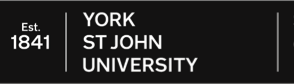 PGCE Secondary School DirectMathematics Handbook 2022-23In partnership with:YSJ ITE Partnership: Children and young people at the centre of our learning community since 1841 York St John University Partnership Mission, Vision and ValuesMission Statement:York St John University’s heritage is anchored in teacher training and education. YSJ established in 1841, developing as a teacher training college and later a university and has a successful history of working in partnership with schools to educate and train outstanding student teachers for the benefit of children and young people in our schools. Hence our mission statement is as follows:YSJ ITE Partnership: Children and young people at the centre of our learning community since 1841Vision and Values:Partnership is at the heart of our provision with a strong commitment from the university and schools to work together to educate and train future teachers. The YSJ  ITE partnership is driven by a strong belief that teaching is a challenging, complex, intellectual and ethical endeavour.  The partnership recognises the civic duty involved in developing teachers to fulfil a fundamental need in society for our children and young people to have access to  high quality education.  The profession requires teachers who are committed to the education of children and young people to ensure they acquire the knowledge, understanding and skills needed to develop and achieve their ambitions and improve their life chances.  We believe that the lives can be transformed through education. Hence, it is crucial that student teachers receive high quality initial teacher education that is underpinned by quality research and evidence. The partnership is committed to developing student teachers who are:competent and confident professionals who learn that intellectual endeavour, criticality, and personal reflection are key to developing outstanding teaching practice. epistemic agents who act as independent thinkers, searching and critiquing a wide range of theories and research that can underpin, challenge or illuminate their practice.able to engage in enquiry-rich practice and are intellectually curious about their work in order to be innovative, creative and receptive to new ideas. responsible professionals who embody high standards of professional ethics, acting with integrity and recognising the social responsibilities of education to create a more social just worldPGCE Secondary Mathematics: Vision and IntentVisionAt YSJU we aim to inspire student and early career teachers to have the confidence and competence to excel at teaching mathematical concepts, skills, and processes; to be champions for the subject; and to become future STEM ambassadors and leaders. Within strong partnerships, we develop reflective practitioners, who understand the principles and theory underpinning a mastery mathematics curriculum and can apply this in practice across a range of settings and age groups, achieving progression for all pupils in subject content and broader mathematical thinking skills. Our commitment is to provide empowering and safe learning communities and environments in which student teachers can challenge themselves to reconnect with the subject of mathematics, irrespective of previous learned attitudes and beliefs about the subject. We aim to develop teachers of mathematics who are committed to providing consistently high-quality mathematics education for all pupils.IntentWe intend that our secondary student and early career teachers are able to inspire learners, develop their curiosity in mathematics, promote independent thinking and be problem-solvers, finding solutions to real-world challenges. The mathematics curriculum at YSJU aims to support our students to excite children, promote a love of learning whilst encouraging responsibility and creativity. Our students develop as reflective practitioners, working with children on dynamic activities in placement schools and beyond. Through their research-informed practice, with children from a range of groups and settings, our students enable all to make progress in maths and develop. Secondary mathematics student teachers learn the elements of the curricula content, across key stages 3, 4 and 5. They are encouraged to join mathematics subject associations for their continued professional development, make links with other maths teachers and have access to a wide variety of resources. The mathematics training programmes are designed to ensure that all student teachers:have a secure knowledge of effective age-appropriate pedagogy (including topic-specific pedagogy) and strategies for the teaching and assessment of mathematics and can apply these in the classroom; can plan independently;can understand published schemes/resources and how these could support the core principles of mastery in mathematics;are able to foster a culture of curiosity in the classroom and show belief that all children can achieve highly, impacting on progress for all children through adaptive teaching and questioning;can provide a rationale for their choice of manipulative or representation and can demonstrate how they have impacted on progress in lessons, leading to increased independence;can develop children’s conceptual and procedural understanding in their class setting using intelligent practice as the basis of promoting depth and breadth of understanding;become an informed teacher of mathematical thinking skills, promoting metacognition, perseverance/growth mindset and self-regulation though their teaching;have secure subject, curriculum and pedagogical knowledge across all subject domains and continually strive to further this knowledge.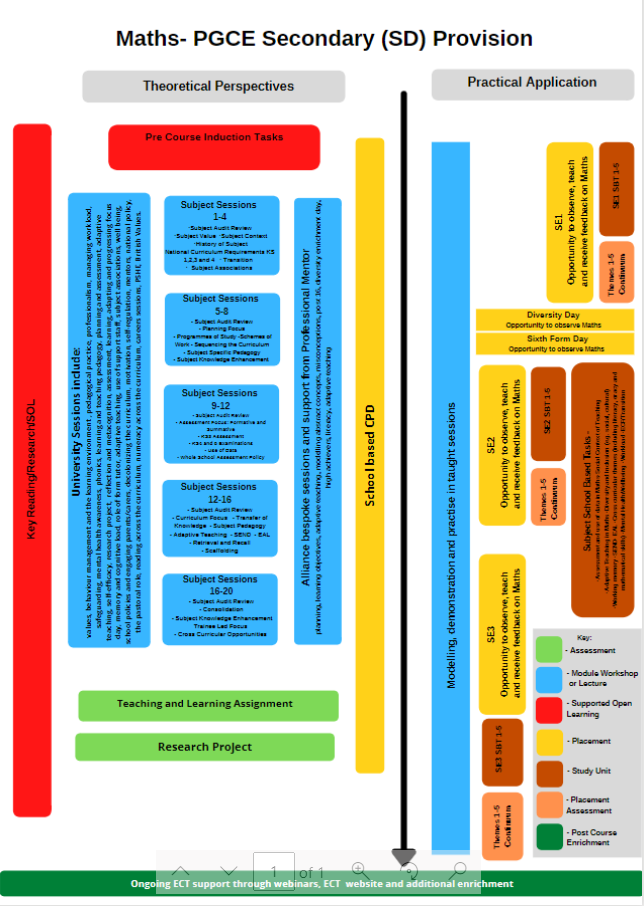 PGCE Secondary Mathematics - Programme Overview 2022-23 - Introduction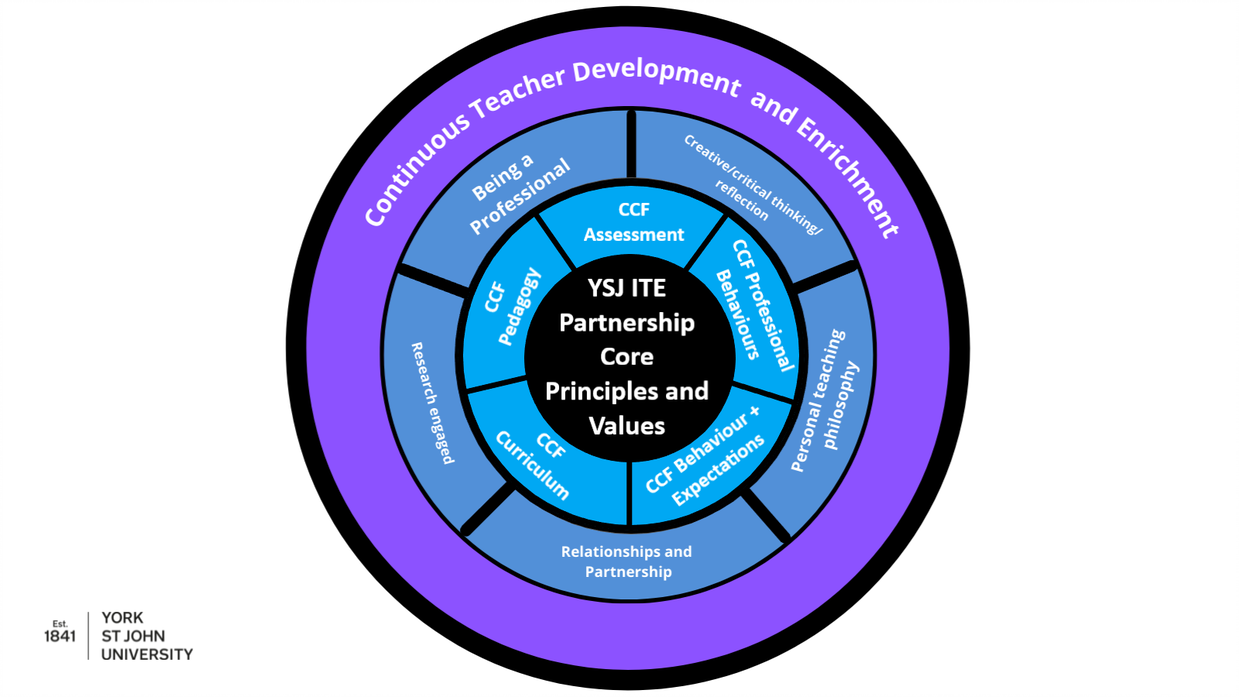 5.1 Useful informationA reminder of key induction communication (sent pre-programme) This communication and any tasks set will be built upon through the programme. You will need to make sure that all the tasks are completed as we will be referring to them in sessions.Glossary of key terminology used throughout the programme:Primary school experience: During the programme you will undertake a primary school experience organised by your alliance.The purpose of a primary school experience is to:1.	Critically analyse and synthesise theory and practice relating to transition 2.	Demonstrate an understanding of the influences which may impact upon pupils in your subject as they transition from KS2 to KS33.	Critically evaluate and reflect on the primary experience in order to understand the foundations for teaching and learning that is provided by KS2It will also help you understand:Progression and transition within subject areaPhonics and strategies for early reading/literacy6. Core Programme OutlineYou will engage in a range of learning opportunities during your time on the programme.  This will include direct teaching from expert colleagues. Attendance to all workshops, sessions and training is compulsory but this is only part of how you will learn to become a teacher. There will be focussed readings, tasks to carry out in school when you aren’t teaching, independent writing and reflections on your experiences. These will help you build upon your learning and consolidate your understanding.  You will then be expected to demonstrate how you are applying this theory to your practice in the classroom and the wider school. To support this, additional follow-up activities have been identified. The schedule below is the overview of the taught curriculum so you can note what will be included each week.  Additional sessions may be added/adapted as necessity arises so that your programme is as current as possible and reflects the changing landscape of secondary education.  Your alliance will provide you with details about their curriculum.Some sessions are likely to change because your programme needs to be flexible enough to respond to educational initiatives.Seasonal Break – End of Term 1Induction SE2 school 5th/6th January, 2023 – You must check your research project will work in your SE2 school.	7. 7.1 Subject knowledge development - SKA  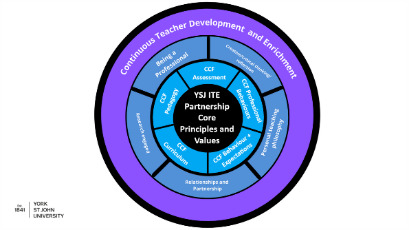 7.1 Subject knowledge days  8. Mathematics Subject Specific School Based TasksCompulsory tasks to follow each subject daySchool Based Tasks to support and develop subject specific knowledge and subject pedagogy related to Physical Education: it is important that these tasks do not become a tick-box exercise. Completed properly, they should form the basis for discussion with your tutor and inform and impact your practice. For example, if you find out how expert colleagues check for understanding, you should then discuss your observations with your mentor, pinpointing any implications for practice, before taking this forward into your planning and delivery.  It’s a matter of thinking, so what? Then, now what? If there is a reason why you cannot complete a compulsory task at the specified time, please let your subject tutor know in advance so that they can suggest a tweak/alternative.9. Physical Education Subject Specific School Based TasksOptional tasks to develop your subject knowledgeSchool Based Tasks to support and develop subject specific knowledge and subject pedagogy related to Mathematics:10. School Based Tasks for School Experiences - compulsory(supporting SE formative assessment continuum)10.1 Behaviour and High Expectations10.2 Pedagogy10.3 Curriculum10.4 Assessment10.5 Professional Behaviours 11. Mathematics Reading & Resource ListThe reading and resource list for Maths can be accessed via the TALIS link on Moodle:https://rl.talis.com/3/yorksj/lists/8C8ABE6A-D11A-B665-16F3-2D5A88C26453.htmlAdditional reading is included on the fuller resource list below:EssentialAmbrâosio, U. D’ (2001) Ethnomathematics: link between traditions and modernity. Rotterdam: The Netherlands, Sense Publishers.Bartell, T.G. ed. (2018) Toward equity and social justice in mathematics education. Cham, Switzerland: Springer.Bishop, A. and Tan, H. eds. (2015) Diversity in mathematics education: towards inclusive practices. Cham: Springer.Boaler, J. (2015b) The elephant in the classroom: helping children learn and love maths. Revised and updated edition ed. London: Souvenir Press.Coles, A., Barwell, R., Cotton, T., Winter, J. and Brown, L. (2013) Teaching Secondary Mathematics as If the Planet Matters. London: Taylor & Francis Ltd.Ernest, P., Sriraman, B. and Ernest, N. eds. (2016b) Critical mathematics education: theory, praxis, and reality. Charlotte, North Carolina, Information Age Publishing, Inc.Gates, P. (2001b) Issues in mathematics teaching. London: Routledge/Falmer.Morgan, J. (2019) Compendium Of Mathematical Methods. Suffolk: John Catt Educational Ltd.Ollerton, M. and Sykes, P. (2012) Getting the buggers to add up. 3rd ed. London: Continuum.Lemov, D. and Atkins, N. (2014a) Teach Like a Champion 2.0. 2nd Revised edition ed. New York, NY: John Wiley & Sons Inc.Gardiner, A. (2016) Teaching mathematics at secondary level. Cambridge: Open Book Publishers.Gutstein, E. (2006) Reading and writing the world with mathematics: toward a pedagogy for social justice. New York, Routledge.Johnston-Wilder, S., Lee, C.S. and Pimm, D. (2017) Learning to teach mathematics in the secondary school: a companion to school experience. Fourth edition ed. London: Routledge.Nelson, D., Joseph, G.G. and Williams, J. (1993) Multicultural mathematics. Oxford: Oxford Skovsmose, O. (2011) An invitation to critical mathematics education. Rotterdam, Netherlands: Sense Publishers.Southall, E. (2021) Yes, but why? Teaching for understanding in mathematics. 2nd Revised edition. London: SAGE Publications Ltd.Watson, A., Jones, K. and Pratt, D. (2013) Key ideas in teaching mathematics: research-based guidance for ages 9-19. Oxford: Oxford University Press.Suggested readingBarton, C. (2018) How I Wish I Had Taught Maths. Saxmundham, Suffolk: John Catt Educational Ltd.Lewis, Matt (2015) Assessment: Beyond right and wrong. Mathematics Teaching. [Post-print], (249), pp. 21–23. Available from https://www-atm-org-uk.yorksj.idm.oclc.org/write/MediaUploads/Journals/MT249/963_MT24 96375136060.pdf.McCrea, E. (2019) Making Every Maths Lesson Count. Camarthen: Crown House Publishing.Mattock, P. (2019) Visible Maths. Camarthen: Crown House PublishingPerryman, J., Ball, S., Maguire, M. and Braun, A. (2011) Life in the Pressure Cooker – School League Tables and English and Mathematics Teachers’ Responses to Accountability in a Results-Driven Era. British Journal of Educational Studies. 59 (2), pp. 179–195.Smith, C. and Morgan, C. (2016) Curricular orientations to real-world contexts in mathematics. The Curriculum Journal, 27 (1), pp. 24–45Taylor, H. and Vincent, K. (2014) Assessing Children’s Mathematics. In: Taylor, H. and Harris, A. ed. (2014) Learning and Teaching Mathematics 0-8. London: Sage. Extended readingAdams, G. (Ed.) Proceedings of the British Society for Research into Learning Mathematics 35(3) November 2015 [Online] https://bsrlm.org.uk/wp-content/uploads/2016/02/BSRLM-IP-35-3-20.pdf Anthony, G. and Walshaw, M. (2009) Characteristics of effective teaching of mathematics: a view from the west. Journal of Mathematics Education. Vol 2, no 2, pp.147-164.Anon (n.d.) Appreciating Mathematical Structure for All. Mathematics Education Research Journal [Post-print], 21 (2). Available from https://files.eric.ed.gov/fulltext/EJ883866.pdf. Anon (n.d.) Big ideas in mathematics education: teaching for deep understanding. Available from http://toolkit.mathematicsmastery.org/app/webroot/js/tiny_mce/plugins/moxiemanager/dat a/files/Big%20Ideas%20in%20Mathematics%20-%20Mike%20Askew.pdfAnon (n.d.) Examining the CPA approach to primary maths, TES [Internet]. Available from https://www.tes.com/teaching-resources/blog/examining-cpa-approach-primary-maths.Anon (n.d.) Using the Singapore Bar Model to support the interpretation and understanding of word problems in Key Stage 2. Available from https://bsrlm.org.uk/wp-content/uploads/2016/02/BSRLM-IP-35-3-20.pdfAnon (n.d.) Teaching with Procedural Variation: A Chinese Way of Promoting Deep Understanding of Mathematics. Available from https://www.cimt.org.uk/journal/lai.pdf.Askew, M. (2016) A practical guide to transforming primary mathematics. Activities and tasks that really work. Abingdon: Routledge. Askew, M. (2015) Big ideas in mathematics education: teaching for deep understanding. Presented at Mathematics Mastery Primary Conference. Oxford. [26 January 16]. Askew, M (2014) Models in mind. [Internet]. Available from http://nrich.maths.org/8348 Barkatsas, T.N., Bishop, A. and Tan, H. eds. (2015) Diversity in Mathematics Education: Towards Inclusive Practices. 1st ed. 2015 ed. Mathematics Education Library. Cham: Springer International Publishing Imprint. Barmby, P., Bolden, D. and Thompson, L. (2014) Understanding and Enriching Problem Solving in Primary Mathematics. Northwich, London: Critical Publishing. Biggs, M (2012) Planning. In: Hansen, A.  Primary Professional Studies 2nd edition. London: Sage. p.212.Boaler, J. (2016) Mathematical mindsets: unleashing students’ potential through creative math, inspiring messages, and innovative teaching. San Francisco, CA: Jossey-Bass & Pfeiffer Imprints. Boaler, J. (2015) Fluency Without fear: Research evidence on the Best Ways to Learn Math Facts [Internet] https://bhi61nm2cr3mkdgk1dtaov18-wpengine.netdna-ssl.com/wp-content/uploads/2017/03/FluencyWithoutFear-2015.pdf Clarke, S. (2014) Outstanding formative assessment: culture and practice. London: Hodder Education. Clarke, S. (2008) Active Learning Through Formative Assessment. Hodder Education: London. Clausen-May, T. (2013) Teaching mathematics visually and actively. Second edition ed. Los Angeles, California: Sage.Coles, A., Barwell, R., Cotton, T., Winter, J. and Brown, L. (2013) Teaching Secondary Mathematics as If the Planet Matters. London: Taylor & Francis Ltd.Cotton, T. (2010) Understanding and Teaching Primary Mathematics. Harlow: Pearson Education Limited. Donaldson, G (2014) Pattern. In: Taylor, H. and Harris, A. eds. (2014) Learning and Teaching Mathematics 0-8. London: Sage. pp.181-195.Donovan, M. S., and Bransford, J. D. (2005) How students learn: Mathematics in the classroom. Washington, DC: The National Academies Press.Evans, S. (2017) Examining the CPA approach to primary maths [Internet] Available from https://www.tes.com/teaching-resources/blog/examining-cpa-approach-primary-maths Fan, L. (2004) How Chinese Learn Mathematics. Singapore: World Scientific Publishing Co Pte Ltd.Gifford, S., Nunes, T., Palmer, M., and Lloyd, V. (2020) Improving Mathematics in the Early Years and Key Stage 1: Guidance Report [Online] Accessible from  https://educationendowmentfoundation.org.uk/public/files/Publications/Maths/EEF_Maths_EY_KS1_Guidance_Report.pdf Gu, L, Huang, R, & Marton, F. (2004). Teaching with variation: A Chinese way of promoting effective mathematics learning. In: Fan, L, Wong, NY, Cai, J, & Li, S (Eds.) How Chinese learn mathematics: Perspectives from insiders Singapore: World Scientific. p.309- 347.Hansen, A. ed. (2020) Children’s errors in mathematics. Fifth edition ed. Los Angeles: Learning Matters.Haylock, D. (2019) Mathematics explained for primary teachers. 6th edition ed. Thousand Oaks, CA: Sage Publications Ltd. Haylock, D. & Cockburn, A. (2017) Understanding mathematics for young children – a guide for teachers of children 3-7. Fifth Edition. London: Sage. Haylock, D. and Manning, R. (2018) Mathematics explained for primary teachers. Sixth edition ed. Los Angeles: SAGE.Hodgen, J., Foster, C., Marks, R. & Brown, M. (2018) Improving Mathematics in Key Stages Two and Three: Evidence Review. [Online] Accessible from https://educationendowmentfoundation.org.uk/public/files/Publications/Maths/KS2_KS3_Maths_Guidance_2017.pdf Jerrim, J., & Vignoles, A. (2016) The link between East Asian "mastery" teaching methods and English children's mathematics skills. Economics of Education Review, 50, 29-44. https://doi.org/10.1016/j.econedurev.2015.11.003. Jones, G.A., Thornton, C.A., Langrall, C.W., Mooney, E.S., Perry, B. and Putt, I.J. (2000) A Framework for Characterizing Children’s Statistical Thinking. Mathematical Thinking and Learning, 2 (4), pp.269–307. Lai, M and Murray, S (2009) Teaching with Procedural Variation: A Chinese Way of Promoting Deep Understanding of Mathematics [Internet] https://www.cimt.org.uk/journal/lai.pdf Lo, M.L. and Chik, P.P.M. (2016) Two Horizons of Fusion. Scandinavian Journal of Educational Research, 60 (3), pp. 296–308. Mason, J., Stephens, M. and Watson, A. (2009) Appreciating Mathematical Structure for All. Mathematics Education Research Journal, 21(2), pp.10-32. Matthews, J. (2014) Children Talking about Mathematics. In: Taylor, H. and Harris, A Learning and Teaching Mathematics 0-8. London: Sage. pp. 20-31.Montague-Smith, A., Cotton, T., Hansen, A. & Price, A.J. (2018) Mathematics in Early Years Education. Fourth Edition. Abingdon: Routledge. Mooney, C. (2021) Primary mathematics: knowledge and understanding. 9th ed. Thousand Oaks: Sage. Mooney, C., Briggs, M., Hansen, A., McCullouch, J., and Fletcher, M., (2014) Primary Mathematics: Teaching Theory & Practice, 7th ed. London: Learning Matters. Mullis, I. V. S., Martin, M. O., Foy, P., Kelly, D. L., & Fishbein, B. (2020). TIMSS 2019 International Results in Mathematics and Science. Retrieved from Boston College, TIMSS & PIRLS International Study Center website: https://timssandpirls.bc.edu/timss2019/international-results/ Muijs, D. and Bokhove, C. (2020) Metacognition and Self-regulation Review: Evidence Review [Online] https://educationendowmentfoundation.org.uk/public/files/Metacognition_and_self-regulation_review.pdf Ofsted (2021) Research review series: mathematics [Online] Available from https://www.gov.uk/government/publications/research-review-series-mathematics Polya, G. and Conway, J.H. (2014) How to Solve It: A New Aspect of Mathematical Method. Princeton University Press.Polya, G. (1957) Now to solve it. A new aspect of mathematical method. New York: Doubleday Anchor Books. Pound, L. and Lee, T. (2011) Teaching mathematics creatively. 1st ed. London; New York: Routledge. Pratt, N. (2011) Mathematics outside the classroom. In: Waite, S. Children Learning Outside the Classroom: from Birth to Eleven. London: Sage. p.80.Roicki, J. (2017) Multi-dimensional fluency. Math Musings.[Online] https://mathmusingsblog.wordpress.com/2017/08/19/multi-dimensional-fluency/  Sheldrake, R. (2016b) Differential predictors of under-confidence and over-confidence for mathematics and science students in England. Learning and Individual Differences, 49, pp. 305–313.Southall, E. (2021) Yes, but why? Teaching for understanding in mathematics. 2nd Revised edition. London: SAGE Publications Ltd.Stobart, G. (2014) The expert learner: challenging the myth of ability. UK: McGraw-Hill Education.Taylor, H. and Harris, A. eds. (2014) Learning and Teaching Mathematics 0-8. London: Sage.Turner, S. (2013) Teaching Primary Mathematics. London: Sage. Watson, A. ed. (2018) Variation in mathematics teaching and learning: a collection of writings from ATM: Mathematics Teaching. Derby: ATM. 12. Professional Studies/General Reading and ResourcesThe professional studies/general reading and resource list can be accessed via the TALIS link on Moodle:
https://rl.talis.com/3/yorksj/lists/6D83213F-A75C-E543-B25E-81DAC5C71D29.htmlA fuller resource list for professional studies is below:EssentialAbbott, I., Huddleston, P., Middlewood D, (2018) Preparing to teach in secondary school, Open University PressAlexander R.J. (2020) A Dialogic Teaching Companion, London: Routledge.Allen, B. and Sims, S. (2018) The Teacher Gap. Abingdon: Routledge.Aubrey, K., (2019) Understanding & using educational theories, SageBandura, A. (1986) Social foundations of thought and action: a social cognitive theory. Englewood Cliffs, NJ: Prentice-Hall.Bell, J., Waters, S., (2018)  Doing your research project: a guide for first-time researchers, Open University Press, McGraw Hill EducationBlack, P; Harrison, C, (2014) Working inside the black box: assessment for learning in the classroom, Learning SciencesBrooks, V., Abbott, I., Huddleston, P., (2012) Preparing to teach in secondary schools: a student teacher's guide to professional issues in secondary education, McGraw-Hill/Open University PressCapel, S., Leask, M., Younie, S., (2019) Learning to teach in the secondary school: a companion to school experience, 8th Edition, RoutledgeDikilitas, K., Bostancioglu, A., (2019) Inquiry and Research Skills for Language Teachers, Springer Nature Switzerland AGHattie, J. (2012) Visible Learning for Teachers. Oxford: Routledge.Hirsch, E.D., (1999)  Schools We Need: And Why We Don't Have Them, Knopf Doubleday Publishing GroupKyriacou, C. (2018) Essential Teaching Skills – 5th Edition, OUP OxfordMaguire, M., Gibbons, S., Glackin, M., Pepper, D., Skilling, K., (2018)  Becoming a Teacher: Issues in Secondary Education, Open University PressMuijs, D., & Reynolds, D. (2017) Effective teaching: Evidence and practice. Thousand Oaks, CA: Sage.
Pollard, A., (2019) Reflective teaching in schools, Bloomsbury AcademicWilson, E., (2017) School-based research: a guide for education students, SageWyse, D., Cowan, K., (2017) The good writing guide for education students, Sage.Other readingClarke, S. (2001) Unlocking Formative Assessment, London: Hodder and StoughtonChristodoulou, D. (2017) Making Good Progress: The Future of Assessment for Learning. Oxford: OUPHattie, J. (2009) Visible learning: a synthesis of over 800 meta-analyses relating to achievement. London: Routledge.Mitchell, D. (2014). What really works in special and inclusive education. Oxford: Routledge.Wiliam, D. (2017) Assessment, marking and feedback. In Hendrick, C. and McPherson, R. (Eds.) What Does This Look Like in the Classroom? Bridging the gap between research and practice. Woodbridge: John Catt.Willingham, D. T. (2009) Why don’t students like school? San Francisco, CA: JosseyBass. Wubbels, T., Brekelmans, M., den Brok, P., Wijsman, L., Mainhard, T., & van Tartwijk, J. (2014) Teacher-student relationships and classroom management. In E. T. Emmer, E. Sabornie, C. Evertson, & C. Weinstein (Eds.). Handbook of classroom management: Research, practice, and contemporary issues (2nd ed., pp. 363–386). New York, NY: Routledge.JournalsAgarwal, P. K., Finley, J. R., Rose, N. S., & Roediger, H. L. (2017) Benefits from retrieval practice are greater for students with lower working memory capacity. Memory, 25(6), 764–771. https://doi.org/10.1080/09658211.2016.1220579.Bailin, S., Case, R., Coombs, J. R., & Daniels, L. B. (1999) Common misconceptions of critical thinking. Journal of Curriculum Studies, 31(3), 269-283.
Bennett, R. E., (2011) Formative assessment: a critical review in Assessment in Education: Principles, Policy & PracticeBlack, P., & Wiliam, D. (2009) Developing the theory of formative assessment. Educational Assessment, Evaluation and Accountability, 21(1), pp.5-31.Chapman, R. L., Buckley, L., & Sheehan, M. (2013) School-Based Programs for Increasing Connectedness and Reducing Risk Behavior: A Systematic Review, 25(1), 95–114.Clark, R., Nguyen, F. & Sweller, J. (2006) Efficiency in Learning: Evidence-Based Guidelines to Manage Cognitive Load. John Wiley & Sons. Cowan, N. (2008) What are the differences between long-term, short-term, and working memory? Progress in brain research, 169, 323-338.Hattie, J., & Timperley, H. (2007) The Power of Feedback. Review of Educational Research, 77(1), 81–112. https://doi.org/10.3102/003465430298487Johnson, S., Buckingham, M., Morris, S., Suzuki, S., Weiner, M., Hershberg, R., B. Weiner, Hershberg, R., Fremont, E., Batanova, M., Aymong, C., Hunter, C., Bowers, E., Lerner, J., & Lerner, R. (2016) Adolescents’ Character Role Models: Exploring Who Young People Look Up to as Examples of How to Be a Good Person. Research in Human Development, 13(2), 126–141. https://doi.org/10.1080/15427609.2016.1164552.Slater, H., Davies, N. M., & Burgess, S. (2011) Do Teachers Matter? Measuring the Variation in Teacher Effectiveness in England. Oxford Bulletin of Economics and Statistics, https://doi.org/10.1111/j.1468-0084.2011.00666.x.Zimmerman, B. J. (2002) Becoming a Self-Regulated Learner: An Overview, Theory Into Practice. Theory Into Practice, 41(2), 64–70. https://www.jstor.org/stable/1477457?seq=1#page_scan_tab_contents.Skaalvik, E. M., & Skaalvik, S. (2017) Still motivated to teach? A study of school context variables, stress and job satisfaction among teachers in senior high school. Social Psychology of Education, 20(1), 15–37. https://doi.org/10.1007/s11218-016-9363-9.Others report/documentsEducation Endowment Foundation (2018) Sutton Trust-Education Endowment Foundation Teaching and Learning Toolkit: Accessible from: https://educationendowmentfoundation.org.uk/evidence-summaries/teaching-learning-toolkitEducation Endowment Foundation (2018) Improving Secondary Science Guidance Report. [Online] Accessible from: https://educationendowmentfoundation.org.uk/tools/guidance-reports/ Education Endowment Foundation (2015) Making Best Use of Teaching Assistants Guidance Report. [Online] Accessible from: https://educationendowmentfoundation.org.uk/tools/guidance-reports/Education Endowment Foundation (2017) Metacognition and Self-regulated learning Guidance Report. [Online] Accessible from: https://educationendowmentfoundation.org.uk/tools/guidance-reports/ Department for Education (2018) Schools: guide to the 0 to 25 SEND code of practice, https://assets.publishing.service.gov.uk/government/uploads/system/uploads/attachment_data/file/349053/Schools_Guide_to_the_ 0_to_25_SEND_Code_of_Practice.pdf.PISA (2015) PISA in Focus: Do teacher-student relations affect students’ well-being at school? Accessible from: https://doi.org/10.1787/22260919.13.  Mathematics subject specialist staff at YSJOur subject specialist for PGCE Secondary Mathematics is Manjinder Jagdev.  Below is some information about her expertise in Mathematics:Prior to her career in higher education Manjinder completed her BSc Honours degree in ‘Mathematics with statistics’ which was followed by an MSc in Medical Informatics. She was inspired by a university tutor and pupils in a local school, to pursue a rewarding PGCE in Secondary mathematics. She was a secondary school mathematics teacher for 10 years in multicultural and inner-city schools in Bristol and Norwich, including as Head of mathematics. Manjinder regularly organised extra-curricular activities and trips for her pupils including:after-school and lunchtime maths clinicsa maths spelling bee competition for all year groupsa school Countdown competition including a visit to the television Countdown studios where the pupils met Carol VordemanSymonds Yat mazeTechniquest Interactive Science centre in CardiffCinema visit to see preview of ‘Proof’Loughborough university residential for ‘Year8/9 girls into Engineering’ and ‘Nylacast Company  engineering’ visit for KS4 boys. She completed her MA in Education and Professional Development investigating the progress of pupils from Year 9 SATS to GCSE in mathematics. This enabled her to incorporate ideas from international good practice in teaching and learning, into her lessons, resulting in improved engagement and participation by pupils. As a result, value-added for mathematics results, for Year 9 and 11 pupils, ranked in the top 2% in the country.  Manjinder has been a university teacher since 2006, working with primary and secondary student teachers at several universities in the UK. She finds the work inspiring and exciting, especially with a talented team of colleagues at university and in local schools. Together, they have developed rich programmes that meet the needs of our students to motivate and challenge the next generation of children as learners, educators, and leaders.  Her research interests include social justice in mathematics education, focused on anti-racism in the national curriculum and decolonial practice. She has always taught ‘historical and cross-cultural roots of mathematics’ to children and student teachers. Manjinder has co-authored, with a school mentor, the chapter ‘Learning to teach mathematics in a multicultural society’ for the book ‘Mentoring Mathematics Teachers’. Her blog publication was part of a special British Education Research Association (BERA) series on racial justice in UK and beyond: https://www.bera.ac.uk/blog/anti-racist-mathematics-teacher-education. Over the last year, Manjinder has presented at the ‘British Society for Research into Learning in Mathematics’ (BSRLM) conference and ‘Association of Mathematics Education Teachers’ (AMET) conference, ‘Guild HE - Anti-racist symposium’ (with YSJ colleagues) and written the following paper for BSRLM: ‘Anti-racist and decolonial practice in teacher education’: https://bsrlm.org.uk/wp-content/uploads/2021/08/BSRLM-CP-41-2-10.pdf Manjinder’s interests in critical mathematics education extend to the links between racial and climate justice and she wrote the following blog for the Institute for Social Justice YSJ COP26 Takeover: https://blog.yorksj.ac.uk/isj/2021/11/04/teaching-climate-and-racial-justice-throughout-the-school-curriculum/ She presented her and her students’ work ‘Intersection between climate and racial justice’ at the 1st symposium YSJ Ecological Justice. Last November, she led two Diversity conferences with primary undergraduate and secondary postgraduate student teachers, across all school subjects. Students provided positive feedback from both conferences, and this informs Manjinder’s ongoing doctoral work.  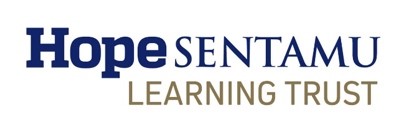 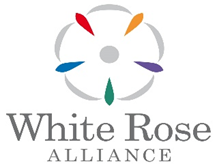 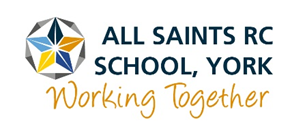 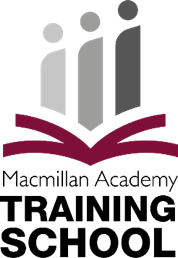 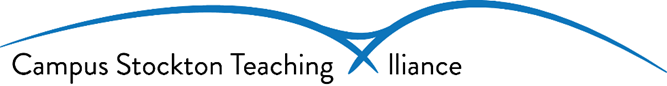 PGCE Secondary School Direct - Rationale, Aims and Overview PGCE Secondary School Direct - Rationale, Aims and Overview Rationale for ProgrammeThe PGCE secondary school direct programme has been written in collaboration with school partners to reflect the attributes, skills and knowledge needed to be an effective teacher in today’s schools. The programme not only considers the current national priorities within education but is enriched to ensure that our student teachers meet the educational needs of pupils within the social context and geographical area in which they are trained.  The PGCE secondary school direct programme is a truly collaborative model and is strategically driven and delivered by dedicated members of York St John University and our partnership schools. Collectively we plan, monitor and review the programme for each subject area to ensure our student teachers are responsible and committed professionals who recognise the social responsibilities of education. Our student teachers begin the programme with differing levels of experience, some previously working as teaching assistants, other are less experienced. However, the partnership model offered on the school direct programme provides targeted support and challenge, regardless of starting point and through the support of a range of staff  - academic tutors, link tutors, subject specific mentors, professional mentors, alliance leads and programme lead - our student teachers develop into competent, confident and critically reflective professionals who are both classroom ready and able to meet the rigour of the secondary school subject they are trained in, and beyond. Aims of the ProgrammeThe key aim of the PGCE secondary programme is to deliver a high quality current and relevant programme of education and training that equips student teachers with the professional knowledge, understanding, skills and attributes that they need to become outstanding teachers and leaders in our local and national secondary schools.Working in partnership with schools, the programme aims to:Provide a broad and enriching curriculum that incorporates the Core Content Framework and the YSJ Themes and enables students to meet statutory requirements by the end of their programmeDevelop high academic and professional standards for new teachers entering the profession underpinned by the development of ‘principle-based’ valuesSupport student teachers in developing their own personal teaching philosophy and identity as a teacher with a commitment to critical reflective practice Integrate theory and practice throughout the programme to support professional learning, subject knowledge and pedagogyPromote the intellectual and professional development of student teachers through engagement with current research and policy in teaching and wider educationDevelop student teachers as independent researchers who are able to critically engage and influence their professional communityEnable student teachers to become skilled, creative, reflective and transformative professionals equipped to take responsibility for the progress of all children and young peopleProvide a high-quality experience of Initial Teacher Education within the partnership that fosters retention and a commitment to on-going professional developmentInduction Student teachers receive a structured and detailed induction period which begins before the programme commences. Student teachers are offered opportunities through remote and face-to-face training to audit and develop subject knowledge, engage in critical reading and writing activities and begin to understand the importance of safeguarding. They complete a piece of academic writing prior to the start of the course to support their academic writing needs if required. Further targeted induction support is offered once the programme has begun and all student teachers engage in induction tasks that support their understanding of key priorities, for example, behaviour management and assessment. From the very beginning of the programme, our student teachers are offered opportunities to obverse experienced colleagues and reflect on the practice they see. Student teachers also undertake a comprehensive induction within schools through their Alliance leads and professional mentors alongside their mentors. Design of the ProgrammeThe PGCE secondary school direct programme has been carefully designed in partnership with all Alliances to provide a sequenced and progressive model of training that draws upon expertise in both university and school staff. Our secondary curriculum goes beyond statutory requirements and provides training opportunities that are both driven by up-to-date research, school policy and our unique YSJ themes. Student teachers undertake both subject specific sessions and professional sessions throughout the year to develop their knowledge and understanding. Our aim is to develop secure subject knowledge and subject specific pedagogy throughout the programme to support the confidence and competence of our student teachers.   Our programme has been designed to facilitate the development of personal teaching philosophy. Many key concepts are returned to throughout the training to support confidence and deepen understanding. Due to the school-based structure of the programme student teachers then have the opportunity to apply and receive feedback on that new knowledge instantly before reflecting on their own practice. Design of School Experience School experience and assessed placements are designed to ensure our student teachers have opportunities to apply training in a progressive and sequenced manner. University and school-based training has been designed to support early development and confidence is built through the expectation of reflective observation and use of formative mentor feedback. Student teachers are encouraged to share with mentors their university session content to ensure this training can be applied within the student teacher’s practice and mentors are able to offer feedback that is relevant and appropriate to the student teacher’s developmental stage. The school experience model ensures compliance and offers our student teachers the opportunity to capitalise on early success within the final school placement.  A progressive model of expectations is communicated to both mentors and student teachers through the use of the School Experience Formative Assessment Continuum and this is used as a diagnostic tool to support self-reflection and target setting. As additional support in meeting the expectations of the School Experience Formative Assessment Continuum student teachers have a number of school-based tasks and subject specific based tasks to complete during their time in school.  Key Assessment PointsReview points are placed at the midpoint and final week of all assessed placements. However, formative assessment is ongoing throughout the programme through the use of weekly progress meetings, target setting and use of the School Experience Formative Assessment Continuum.  Progress towards the Teachers’ Standards is evaluated during the final placement and these are used as a summative assessment mechanism at the end of the programme.  Academic assessments underpin school experience and offer student teachers the opportunity to critically reflect on their own practice and also engage in research. Review points are scrutinized by alliance leads and the programme lead, and with input from the school mentor support is tailored to those students who require additional input via the use of intervention logs and action plans. Formative and Summative Student Teacher AssessmentOur student teachers are assessed against curriculum expectations and using the School Experience Formative Assessment Continuum as guidance to inform assessment and target setting. Targets are reviewed on a weekly basis to ensure that progression is maintained and needs can be identified. This process also ensures that intervention can be swiftly implemented and the impact monitored.  All placements are quality assured by alliance leads and university link tutors to ensure that mentor judgements are secure. This process enables programme staff to identify mentor training needs and supports summative end of programme judgements. Support Student teachers are supported throughout the programme by university and school staff. Each student is supported by a personal academic tutor who offers pastoral as well as robust academic support.  An additional research tutor, whose role is to support the research assessment, is also available for regular support.  Our student teachers are supported in school by trained subject mentors as well as the school professional mentor. Each student also has access to an alliance lead whose role is to oversee school-based training and offer pastoral support. The alliance leads work closely with university tutors and the programme lead to ensure the support offered is cohesive. The student teacher also has access to all of the other support systems in place from the University such as academic support and wellbeing. As an additional measure of support our student teachers receive a weekly ‘keeping in touch’ email from the programme lead to reinforce key programme information and support effective communication about the programme expectations.  Alliance leads are copied into these emails to further enhance communication and consistency. Transition to ECTStudent teachers are fully prepared for the rigorous expectations of the Early Career Framework and transition training is delivered towards the end of the programme. The transition between ITE and Early Career Teacher (ECT) is communicated through the use of the Career Entry Development Profile where ECT targets are identified and end of programme reflections set expectations for the beginning of the ECT period. Student teachers are provided with ongoing ECT support via our ECT lead with a calendar of events and remote resources. Introduction to KIT emails and calendarsReading lists and staff introductionsSubject knowledge audits made availableOnline introductory sessionCritical readingOnline research workshopCritical writing workshopHandbooks made availableOnline training sent outLive group sessionProgramme Lead – YSJ contact who has overall responsibility for the programmeAlliance Lead – Key contact for your alliance.Subject mentor – Expert colleague in school who will mentor you on your school placement.Link tutor – Expert staff in university who quality assures and liaises with the school mentor. Subject tutor – Expert staff in university who lead the subject knowledge days etc.SKA – Subject knowledge auditPP – Pupil premiumMH – Mental healthSEND – Special educational needs and disability. Also referred to as additional needs.EAL – English as an additional languageKS – Key stageTS – Teachers’ standardsCCF – Core Content FrameworkDate/Room StaffFocus for SessionStudent teachers will learn that… Links to CCF and YSJ curriculumTheoretical Perspective Reading, Preparation & SOL Student teachers will learn how to… How you can learn from sessions and work with expert colleagues to apply in the classroomMon 5/910-11SK128RMJCPGC7008MWelcome Introduction to programme documentationEffective professional development is likely to be sustained over time, involve expert support or coaching and opportunities for collaboration.Reflective practice, supported by feedback from and observation of experienced colleagues, professional debate, and learning from educational research, is also likely to support improvement.Professional behavioursBeing a professionalRelationships and partnershipEnsure tasks detailed on the YSJ Blog have been completed https://blog.yorksj.ac.uk/ite/induction/Consider how placement can support you in receiving clear, consistent and effective mentoring in how to engage in professional development with clear intentions for impact on pupil outcomes, sustained over time with built-in opportunities for practice. Receive clear, consistent and effective mentoring on the duties relating to Part 2 of the Teachers’ Standards.11-12FT RMJCPGC7007/8MBenefits of Union membershipThe Chartered CollegeThere is a wider support networkAdditional resources and courses available to you.Professional behavioursBeing a professionalRead more about the unions here:https://neu.org.ukhttps://www.nasuwt.org.ukhttps://chartered.college/Access wider support if needed.Access additional courses1-2SK128RMPGC7007/8MMembers of the teamMoodle, modules and assessmentA culture of mutual trust and respect supports effective relationships.High-quality teaching has a long-term positive effect on pupils’ life chances, particularly for children from disadvantaged backgrounds.High ExpectationsBeing a professionalResearch engagedEnsure you have logged on to Moodle and have begun to familiarise yourselves with the course pages. Critically reflect on your own academic development through engaging with academic reading and responding to feedback.   Create a positive environment where making mistakes and learning from them and the need for effort and perseverance are part of the daily routine.2-3SK128BRPGC7007/8MThe role of the menteeExpectations and building relationshipsReflective practice, supported by feedback from and observation of experienced colleagues, professional debate, and learning from educational research, is also likely to support improvement.Engaging in high-quality professional development can help teachers improve.Behaviour and expectationsHigh ExpectationsBeing a professionalRelationships and partnershipList any questions that you have about expectations of you on placement and bring to this session. Chapter 1Capel, S. A., Leask, M. and Younie, S. (2016) Learning to Teach in the Secondary School : A Companion to School Experience. London: RoutledgeEngage in professional development with clear intentions for impact on pupil outcomes, sustained over time with built-in opportunities for practice. Receive clear, consistent and effective mentoring on the duties relating to Part 2 of the Teachers’ Standards.3-4SK128RMTeam building YSJ campus facilities both effective learning and social opportunitiesRelationships and partnershipGet to know other trainees in your subject area and Alliance.Navigate round the campus and to access key student services.4-5SK128 ESWidening participation and independent studyThere are additional opportunities to support studentsRelationships and partnershipConsider before the session whether you have any particular questions about the support, facilities and opportunities we can offer. Manage time effectively and access student services.Tue6/99-10.30SK128RMAims and purpose of EducationThe purpose of education has evolved over timeEducation is influenced by social, historical, political and cultural factors that change over timeCurriculumPersonal teaching philosophyRead chapter 7.1 and 7.2Capel, S. A., Leask, M. and Younie, S. (2016) Learning to Teach in the Secondary School : A Companion to School Experience. London: RoutledgeEvaluate the wider significance of influence on education and policy.10.30-12SK128JCOur evolving education systemA school’s curriculum enables it to set out its vision for the knowledge, skills and values that its pupils will learn, encompassing the national curriculum within a coherent wider vision for successful learning.CurriculumCritical reflectionAs above. Consider how the current National Curriculum will impact on your practice.1-2.30SK128RMPersonal values impact on your educational rationaleIndividual experiences, backgrounds and beliefs will influence your personal and professional values.Professional behavioursPersonal teaching philosophyRead:Brooks, V, Abbott, I, & Huddleston, P 2012, Preparing To Teach In Secondary Schools : A Student Teacher's Guide To Professional Issues In Secondary Education, McGraw-Hill Education, Maidenhead.Observe and respect other people's values and to consider how your own are reflected in practice.2.30-3.30SK128RMHandbooks and documentationWalk through of all key documentation and where to access it.Professional behavioursBeing a professionalhttps://blog.yorksj.ac.uk/ite/pgce-secondary-education/Access documentation and read through to ensure understanding. 3.30-5TBCBRDigital TeamIT roomPGC7008MIntroduction to online systems – E.g. Moodle, Pebblepad, Pebble pad is useful online platform used to reflect, record and monitor progress. Reflection is a key part of development. Being a professionalPersonal teaching philosophyRead about the key reflective practice theorists:http://edshare.soton.ac.uk/11124/1/index.htmUse pebble pad effectively to submit weekly mandatory documentation.Wed 7/9School basedInduction dayThurs8/99-11SK128JCPGC7008MCritical Writing - Introduction to Masters level writing.Reflective practice, supported by feedback from and observation of experienced colleagues, professional debate, and learning from educational research, is also likely to support improvement.Engaging with high-quality professional reading can help teachers improve.AssessmentProfessional behaviour Research engagedMake notes on critical thinking: Fisher, A. (2011) Critical Thinking – second edition – You can access this text here Evaluate the impact of research on practice. 11-12SK128CMDPGC7007MLibraryThe library is a valuable resource to support your academic writingThere is a wide range of books, articles and policies available to support subject knowledge and professional development.CurriculumResearch engagedLook at the library website and familiarise yourself with key areas. https://www.yorksj.ac.uk/students/library/Look through your reading lists and identify essential texts to read.Access s a wide range of books, articles and policies to support subject knowledge and professional development.1-5pmSK128(last hr. IT room TBC)RMUnderstanding the importance of safeguarding within schoolsComplete online safeguarding modulesSENCOs, pastoral leaders, careers advisors and other specialist colleagues also have valuable expertise and can ensure that appropriate support is in place for pupils.Building effective relationships with parents, carers and families can improve pupils’ motivation, behaviour and academic successProfessional behavioursBeing a professionalRelationships and partnershipRead the 2022 DfE document ‘Keeping Children Safe in Education’ Access ‘Preventing and Tackling Bullying’ Access ‘Preventing and Tackling Bullying’  Here you can read about FGMFGM informationKnow who to contact with any safeguarding concerns and have a clear understanding of what sorts of behaviour, disclosures and incidents to report.Fri9/99-10.30SK128JCEffective observations in schoolReflecting practice, supported by feedback from and observation of experienced colleagues, professional debate, and learning from educational research, is also likely to support improvement.Engaging in high-quality professional development can help teachers improve.Professional behavioursRelationships and partnershipBeing a professionalRead Chapter 1 and 2Capel, S. A., Leask, M. and Younie, S. (2016) Learning to Teach in the Secondary School : A Companion to School Experience. London: RoutledgeDiscuss and analyse with expert colleagues how experienced colleagues seek ways to support classes and individual pupils. .10.30-12SK128BRManaging workloadPersonal systems and routines can support highly efficient time and task management.Working with colleagues to identify efficient approaches to assessment is important; assessment can become onerous and have a disproportionate impact on workload.Professional behavioursBeing a professionalGibson, S., Oliver, L. and Dennison, M. (2015) Workload Challenge: Analysis of teacher consultation responses. Department for Education. Accessible from: https://www.gov.uk/government/publications/workload-challenge-analysis-of-teacher-responsesChapter 1.3Capel, S. A., Leask, M. and Younie, S. (2016) Learning to Teach in the Secondary School : A Companion to School Experience. London: RoutledgeObserve how expert colleagues manage time effectively. Make marking manageable and effective by recording data only when it is useful for improving pupil outcomes; recognise that written marking is only one form of feedback; and identifying efficient approaches to marking and alternative approaches to providing feedback. 1-3SK128BRPGC7008ME-safetyCyber bullying awareness and e safety in school are crucial safeguarding elementsBeing a professionalRelationships and partnershipEngage with the following linkshttps://nationalonlinesafety.com/guidesTeaching online safetyhttps://learning.nspcc.org.uk/research-resources/schools/e-safety-for-schoolsKnow who to contact with any safeguarding concerns and have a clear understanding of what sorts of behaviour, disclosures and incidents to report.3-5pmSK128STHB Pupils and staff mental health awarenessTeachers have the ability to affect and improve the wellbeing, motivation and behaviour of their pupils.Adapting teaching in a responsive way, including by providing targeted support to pupils who are struggling, is likely to increase pupil success.Professional behavioursBeing a professionalRelationships and partnership Access guide to CAMHS and understand how this service supports pupils, parents and carers. https://youngminds.org.uk/find-help/your-guide-to-support/guide-to-camhs/Chapter 4Capel, S. A., Leask, M. and Younie, S. (2016) Learning to Teach in the Secondary School : A Companion to School Experience. London: RoutledgeDevelop an understanding of different pupil needs, by receiving clear, consistent and effective mentoring in supporting pupils with a range of additional needs. Work closely with the Special Educational Needs Co-ordinator (SENCO) and special education professionals and the Designated Safeguarding Lead (DSL) under supervision of expert colleagues.Review wellbeing servicers offered by York St John and understand how these services can support your own mental health. https://www.yorksj.ac.uk/student-services/health-and-wellbeing-/Date StaffFocus for SessionStudent teachers will learn that… Links to CCF and YSJ curriculumTheoretical Perspective Reading, Preparation & SOL Student teachers will learn how to… How you can learn from sessions and work with expert colleagues to apply in the classroomMon12/99-10SK128JCCritical writing – An introduction to assignment 1Reflective practice, supported by feedback from and observation of experienced colleagues, professional debate, and learning from educational research, is also likely to support improvement.Engaging in high-quality professional research and reading can help teachers improve. AssessmentProfessional behaviour Research engagedMcPeck, J. (2016) Critical Thinking and Education – you can preview the first three chapters of this text here Chapter 5Capel, S. A., Leask, M. and Younie, S. (2016) Learning to Teach in the Secondary School : A Companion to School Experience. London: RoutledgeRead though the assessment handbookEvaluate the impact of research on practice.10-12SK128KBLearning theories – traditional Learning involves a lasting change in pupils’ capabilities or understanding.Prior knowledge plays an important role in how pupils learn; committing some key facts to their long-term memory is likely to help pupils learn more complex ideas.An important factor in learning is memory, which can be thought of as comprising two elements: working memory and long-term memory. PedagogyResearch engagedReading list focusBrooks et al chapter 2.4 Capel et al chapter 5.1Ellis chapter 4Hoult chapter 2Pollard chapter 7Aubey and Riley Deans for Impact (2015) The Science of Learning [Online] Accessible from:https://deansforimpact.org/resources/the-science-of-learning/Avoid overloading working memory, by considering pupils’ prior knowledge when planning how much new information to introduce.Build on pupils’ prior knowledge, by sequencing lessons so that pupils secure foundational knowledge before encountering more complex content.1-3SK128KBLearning theories – contemporaryAs aboveAs aboveAs aboveAs above3-5SK128DSPhonicsTo access the curriculum, early literacy provides fundamental knowledge; reading comprises two elements: word reading and language comprehension; systematic synthetic phonics is the most effective approach for teaching pupils to decode. Every teacher can improve pupils’ literacy, including by explicitly teaching reading, writing and oral language skills specific to individual disciplines.PedagogyCurriculumResearch engagedhttps://assets.publishing.service.gov.uk/government/uploads/system/uploads/attachment_data/file/190599/Letters_and_Sounds_-_DFES-00281-2007.pdfDemonstrate a clear understanding of systematic synthetic phonics, particularly if teaching early reading and spelling, and deconstructing this approach. Support pupils to become fluent readers and to write fluently and legibly.Tues13/99-11SK128RMPrinciples of instructionEffective teachers introduce new material in steps, explicitly linking new ideas to what has been previously studied and learned. Modelling helps pupils understand new processes and ideas; good models make abstract ideas concrete and accessible.PedagogyResearch engagedBeing a professionalRosenshine, B. (2012) Principles of Instruction: Research-based strategies that all teachers should know. American Educator, 12–20. https://www.aft.org//sites/default/files/periodicals/Rosenshine.pdfBreak tasks down into constituent components when first setting up independent practice. Use modelling, explanations and scaffolds, acknowledging that novices need more structure early in a domain.11-12SK128JCIntroduction to subject knowledge auditsSecure subject knowledge helps teachers to motivate pupils and teach effectively. CurriculumBeing a professionalEnsure you have accessed and completed your SKA on Moodle before this session. Identify own areas for development and how to address these. 1-2SK128BRIntroduction to planning – long, medium and short termEffective teaching can transform pupils’ knowledge, capabilities and beliefs about learning.Guides, scaffolds and worked examples can help pupils apply new ideas, but should be gradually removed as pupil expertise increasesPupils are likely to learn at different rates and to require different levels and types of support from teachers to succeedRegular purposeful practice of what has previously been taught can help consolidate material and help pupils remember what they have learned.CurriculumAssessmentPedagogyBeing a professionalRead Ch 10Pollard, A, Black-Hawkins, K, Cliff, HG, Dudley, P, James, M, Linklater, H, Swaffield, S, Swann, M, Turner, F, & Warwick, P 2014, Reflective Teaching in Schools, Bloomsbury Publishing, New York.Muijs, D., & Reynolds, D. (2017) Effective teaching: Evidence and practice. Thousand Oaks, CA: SageWatch the video on Moodle from a previous student about how to approach lesson planning as a student teacher.Plan effective lessons, by breaking tasks down into constituent components when first setting up independent practice (e.g. using tasks that scaffold pupils through meta-cognitive and procedural processes) and deconstructing this approach.2-4SK128BRLesson objectives and success criteriaEnsuring pupils master foundational concepts and knowledge before moving on is likely to build pupils’ confidence and help them succeed.Explicitly teaching pupils the knowledge and skills they need to succeed within particular subject areas is beneficial. CurriculumAssessmentPedagogyBeing a professionalWatch the following clip. How does it add to the debate about the efficacy of lesson objectives?http://joe-bower.blogspot.com/2011/10/stop-writing-objectives-on-board.html Identify essential concepts, knowledge, skills and principles of the subject.Ensure pupils’ thinking is focused on key ideas within the subject.Articulate the process for arriving at current curriculum choices and how the school’s curriculum materials inform lesson preparation. 4-5SK128KBIntroduction to motivation - intrinsic and extrinsicTeachers have the ability to affect and improve the wellbeing, motivation and behaviour of their pupils.Pupils are motivated by intrinsic factors (related to their identity and values) and extrinsic factors (related to reward).Pupils’ investment in learning is also driven by their prior experiences and perceptions of success and failure.Behaviour and expectationsRelationships and partnershipsUrsache, A., Blair, C., & Raver, C. C. (2012) The promotion of self‐regulation as a means of enhancing school readiness and early achievement in children at risk for school failure. Child Development Perspectives, 6(2), 122-128.Support pupils to master challenging content, which builds towards long-term goals and deconstructing this approach. Provide opportunities for pupils to articulate their long-term goals and help them to see how these are related to their success in school. Wed14/99-4See Room InfoYSJ staffSubject session 1-4AssessmentCurriculumPedagogyResearch engaged Creative and critical thinking 4-5Independent study   Subject based tasks to complete and reflect upon through the weekly reflection page on pebblepad. Discuss these tasks with your school mentor and how they will support your subject knowledge.Thur 15/9School based induction day Fri16/99-12SK128JCPGC7008MBehaviour management and the learning environment Establishing and reinforcing routines, including through positive reinforcement, can help create an effective learning environment.A predictable and secure environment benefits all pupils but is particularly valuable for pupils with special educational needs.Building effective relationships is easier when pupils believe that their feelings will be considered and understood.Setting clear expectations can help communicate shared values that improve classroom and school culture.A culture of mutual trust and respect supports effective relationships. Behaviour and expectationsPedagogyResearch engagedPersonal teaching philosophyRead Ch 1: Porter, L. (2014) Behaviour in Schools: Theory and Practice for Teachers. McGraw-Hill Education, Maidenhead.Chapter 3Capel, S. A., Leask, M. and Younie, S. (2016) Learning to Teach in the Secondary School : A Companion to School Experience. London: RoutledgRespond quickly to any behaviour or bullying that threatens emotional safety.Establish a supportive and inclusive environment with a predictable system of reward and sanction in the classroom. Work alongside colleagues as part of a wider system of behaviour management (e.g. recognising responsibilities and understanding the right to assistance and training from senior colleagues). Give manageable, specific and sequential instructions; check pupils’ understanding of instructions before a task begins; use consistent language and non-verbal signals for common classroom directions. Use early and least-intrusive interventions as an initial response to low level disruption.Establish routines, both in classrooms and around the school. 1-3SK128BRSelf-efficacy & resilience modelsTeachers can influence pupils’ resilience and beliefs about their ability to succeed, by ensuring all pupils have the opportunity to experience meaningful success. Building effective relationships is easier when pupils believe that their feelings will be considered and understood.The ability to self-regulate one’s emotions affects pupils’ ability to learn, success in school and future lives. PedagogyProfessional behavioursResearch engagedRelationships and partnershipsWatch this Ted Talk on self-efficacy.https://www.simplypsychology.org/self-efficacy.htmlUse early and least-intrusive interventions as an initial response. Respond quickly to any behaviour or bullying that threatens emotional safety.3-5SK128JC Climate for learning – creating classroom presenceTeachers are key role models, who can influence the attitudes, values and behaviours of their pupils. Teacher expectations can affect pupil outcomes; setting goals that challenge and stretch pupils is essential.PedagogyResearch engagedBeing a professionalRead 3.1, 3.2 and 3.3:Capel, S. A., Leask, M. and Younie, S. (2016) Learning to Teach in the Secondary School : A Companion to School Experience. London: Routledge Use intentional and consistent language that promotes challenge and aspiration. Create a positive environment, where making mistakes and learning from them and the need for effort and perseverance are part of the daily routine.Date StaffFocus for SessionStudent teachers will learn that… Links to CCF and YSJ curriculumTheoretical Perspective Reading, Preparation & SOL Student teachers will learn how to… How you can learn from sessions and work with expert colleagues to apply in the classroomWed21/91-2SK128 JCRevisiting and reflecting on observations in schoolsReflective practice, supported by feedback from and observation of experienced colleagues, professional debate, and learning from educational research, is also likely to support improvement.Engaging in high-quality professional development can help teachers improve. Professional behavioursRelationships and partnershipBeing a professionalRevisit your notes on Unit 1: Capel, S. A., Leask, M. and Younie, S. (2016) Learning to Teach in the Secondary School : A Companion to School Experience. London: RoutledgeSeek ways to support classes and individual pupils.2-4DG124KBPGC7007MIntroduction to memory and cognitive loadWorking memory is where information that is being actively processed is held, but its capacity is limited and can be overloaded. Long-term memory can be considered as a store of knowledge that changes as pupils learn by integrating new ideas with existing knowledge.Requiring pupils to retrieve information from memory, and spacing practice so that pupils revisit ideas after a gap are also likely to strengthen recall.PedagogyCurriculumResearch engagedKirschner, P., Sweller, J., Kirschner, F. & Zambrano, J. (2018) From cognitive load theory to collaborative cognitive load theory. In International Journal of Computer-Supported Collaborative Learning, 13(2), 213-233.Agarwal, P. K., Finley, J. R., Rose, N. S., & Roediger, H. L. (2017) Benefits from retrieval practice are greater for students with lower working memory capacity. Memory, 25(6), 764–771. https://doi.org/10.1080/09658211.2016.1220579.Avoid overloading working memory, by taking into account pupils’ prior knowledge when planning how much new information to introduce and by reducing distractions that take attention away from what is being taught.  4-5DG124RMSE1 BriefingRead student/mentor handbookBecome familiar with the SE formative assessment continuumWed 28/91-2 SK128JCPGC7007MCritical Writing - Revisiting assignment 1 Reflective practice, supported by feedback from and observation of experienced colleagues, professional debate, and learning from educational research, is also likely to support improvement.Engaging in high-quality professional development can help teachers improve. AssessmentProfessional behaviour Research engaged Read Chapter 7 of: Fisher, A. (2011) Critical Thinking – second edition – You can access this text here  Evaluate the impact of research on practice.2-4DG124White Rose PGC7007MIntroduction to inclusive and adaptive practiceAdapting teaching in a responsive way, including by providing targeted support to pupils who are struggling, is likely to increase pupil successAdaptive teaching is less likely to be valuable if it causes the teacher to artificially create distinct tasks for different groups of pupils or to set lower expectations for particular pupils. PedagogyCurriculumBeing a professionalResearch engagedhttps://www.tandfonline.com/doi/full/10.1080/02671522.2018.1452962https://royalsociety.org/news/2021/03/stem-ethnicity-report/ https://journals.sagepub.com/doi/full/10.3102/0013189X20972718 https://www.hamiltoncommission.org/ https://www.lifescied.org/doi/full/10.1187/cbe.20-12-0291Provide opportunity for all pupils to experience success.  Meet individual needs without creating unnecessary workload.  4-5DG124BRSubject Associations and Chartered College of TeachingEffective professional development is likely to be sustained over time, involve expert support or coaching and opportunities for collaboration. Reflective practice, supported by feedback from and observation of experienced colleagues, professional debate, and learning from educational research, is also likely to support improvement.Professional behavioursRelationships and partnershipsCreative, critical reflectionMake sure you’re a member of your subject association. Take some time to look at the latest resources and research updates.https://www.subjectassociations.org.uk/about-us/Strengthen pedagogical and subject knowledge by participating in wider networks.Extend subject and pedagogic knowledge as part of the lesson preparation process. Seek challenge, feedback and critique from mentors and other colleagues in an open and trusting working environmentReflect on progress made, recognising strengths and weaknesses and identifying next steps for further improvementEngage critically with research and using evidence to critique practice.Wed5/101-3SK128BRPGC7007M Modelling abstract concepts and misconceptionsModelling helps pupils understand new processes and ideas; good models make abstract ideas concrete and accessible.Anticipating common misconceptions within particular subjects is also an important aspect of curricular knowledge; working closely with colleagues to develop an understanding of likely misconceptions is valuableWhere prior knowledge is weak, pupils are more likely to develop misconceptions, particularly if new ideas are introduced too quickly.PedagogyCurriculum Research engaged Rich, P. R., Van Loon, M. H., Dunlosky, J., & Zaragoza, M. S. (2017) Belief in corrective feedback for common misconceptions: Implications for knowledge revision. Journal of Experimental Psychology: Learning, Memory, and Cognition, 43(3), 492-501. http://dx.doi.org/10.1037/xlm0000322.Encourage pupils to share emerging understanding.Model effectively, by making the steps in a process memorable and ensuring pupils can recall them (e.g. naming them, developing mnemonics, or linking to memorable stories).3-44-5DG124KBRMPGC7007MIntroduction to assessment- formative and feedbackEffective assessment is critical to teaching because it provides teachers with information about pupils’ understanding and needs. Good assessment helps teachers avoid being over-influenced by potentially misleading factors, such as how busy pupils appear. Before using any assessment, teachers should be clear about the decision it will be used to support and be able to justify its use. To be of value, teachers use information from assessments to inform the decisions they make; in turn, pupils must be able to act on feedback for it to have an effect.AssessmentCurriculumResearch engagedRead through:https://www.shirleyclarke-education.org/what-is-formative-assessment/Critically read through this blog on metacognition and formative assessment. What are your thoughts? Have you seen this in the classroom? Read chapter 2 from page 39Wiliam, D (2017). Embedded Formative Assessment : (Strategies for Classroom Assessment That Drives Student Engagement and Learning). Solution Tree, Bloomington, IndianaPlan formative assessment tasks linked to lesson objectives and think ahead about what would indicate understanding (e.g. by using hinge questions to pinpoint knowledge gaps)Choose, where possible, externally validated materials, used in controlled conditions when required to make summative assessments. Draw conclusions about what pupils have learned by looking at patterns of performance over a number of assessments. Wed 12/101-2SK128JCPGC7008MThe teacher voiceThe voice is an important part of the teaching persona The voice can be trained and protectedProfessional behaviours Being a professionalWhat is your teacher voice?Blog linkProject your voice without damage.Use your voice to support behaviour.2-4DG124KBPGC7007M Using SOLO Taxonomy for planning, adaptive teaching and assessment In order for pupils to think critically, they must have a secure understanding of knowledge within the subject area they are being asked to think critically about.Research provides insight into the efficacies of taxonomies in supporting learning.   Pedagogy AssessmentCurriculumResearch engaged Critical thinkingTBCEnsure pupils have relevant domain-specific knowledge, especially when being asked to think critically within a subject.Balance input of new content so that pupils master important concepts.Connect new content with pupils' existing knowledge or provide additional pre-teaching if pupils lack critical knowledge. 4-5DG124HSLTPGC7008MIntro to engaging with parentsBuilding effective relationships with parents, carers and families can improve pupils’ motivation, behaviour and academic successProfessional behavioursRelationships and partnershipsBeing a professional Parental Engagement - EEFhttps://educationendowmentfoundation.org.uk/evidence-summaries/teaching-learning-toolkit/parental-engagement/https://assets.publishing.service.gov.uk/government/uploads/system/uploads/attachment_data/file/634733/Practice_example-Engaging_parents_and_families.pdfCommunicate with parents and carers proactively and make effective use of parents’ evenings to engage parents and carers in their children’s schooling. Wed 19/109-4 See room infoSubj staffPGC7008MSessions 5-84-5Independent study Subject based tasks to complete and reflect upon through the weekly reflection page on pebblepad. Discuss these tasks with your school mentor and how they will support your subject knowledge.Half Tern BreakMonday 24th – 28th October 2022Half Tern BreakMonday 24th – 28th October 2022Half Tern BreakMonday 24th – 28th October 2022Half Tern BreakMonday 24th – 28th October 2022Half Tern BreakMonday 24th – 28th October 2022Half Tern BreakMonday 24th – 28th October 2022Half Tern BreakMonday 24th – 28th October 2022Date StaffFocus for SessionStudent teachers will learn that… Links to CCF and YSJ curriculumTheoretical Perspective Reading, Preparation & SOL Student teachers will learn how to… How you can learn from sessions and work with expert colleagues to apply in the classroomWed 02/111-2SK128MacmillanPGC7008MThe role of the form tutor and pastoral leadersTeachers can make valuable contributions to the wider life of the school in a broad range of ways, including by supporting and developing effective professional relationships with colleagues.SENCOs, pastoral leaders, careers advisors and other specialist colleagues also have valuable expertise and can ensure that appropriate support is in place for pupils. Professional behavioursBeing a professional Relationships and partnershipsResearch and make notes on the role of the form tutor in schools. Contribute positively to the wider school culture and develop a feeling of shared responsibility for improving the lives of all pupils within the school. 2-4SK128JCPGC7007MWriting instruction across the curriculum Every teacher can improve pupils’ literacy, including by explicitly teaching reading, writing and oral language skills specific to individual disciplines.Pedagogy CurriculumBeing a professional Research engagedRead Chapter 3 https://ebookcentral-proquest-com.yorksj.idm.oclc.org/lib/yorksj/reader.action?docID=5323091Read Chapter 5 https://ebookcentral-proquest-com.yorksj.idm.oclc.org/lib/yorksj/reader.action?docID=5323091  Support pupil writing skills through guiding the process from plan to composition.4-5SK128JCPGC7007M Critical writing –assignment 1 progress checkEngaging in high-quality professional development can help teachers improveResearch influences practice and pedagogyAssessment Research engagedPlease come to this session with a draft of your introduction and any notes you have made during your engagement with academic reading.Reflect on critical writing process and progress, evaluating the impact on practice and re-evaluating critical reading.Wed 9/111-3 SK128RM/ JCPGC7007M Building subject knowledge/schemes of work   In all subject areas, pupils learn new ideas by linking those ideas to existing knowledge, organising this knowledge into increasingly complex mental models (or “schemata”); carefully sequencing teaching to facilitate this process is important.Pupils are likely to struggle to transfer what has been learnt in one discipline to a new or unfamiliar context. Pedagogy CurriculumBeing a professional Relationships and partnershipsDunlosky, J., Rawson, K. A., Marsh, E. J., Nathan, M. J., & Willingham, D. T. (2013) Improving students’ learning with effective learning techniques: Promising directions from cognitive and educational psychology. Psychological Science in the Public Interest, Supplement, 14(1), 4–58. https://doi.org/10.1177/1529100612453266.Draw explicit links between new content and the core concepts and principles in the subject.Use retrieval and spaced practice to build automatic recall of key knowledge.3-5SK128KB/BRPGC7007MPlanning a sequence of learningSecure subject knowledge helps teachers to motivate pupils and teach effectively. Ensuring pupils master foundational concepts and knowledge before moving on is likely to build pupils’ confidence and help them succeed.Pedagogy CurriculumBeing a professional Research engagedSweller, J. (2016). Working Memory, Long-term Memory, and Instructional Design. Journal of Applied Research in Memory and Cognition, 5(4), 360–367. http://doi.org/10.1016/j.jarmac.2015.12.002.Chapter 1 https://ebookcentral-proquest-com.yorksj.idm.oclc.org/lib/yorksj/reader.action?docID=6269344 Draw explicit links between new content and the core concepts and principles in the subject. Use retrieval and spaced practice to build automatic recall of key knowledge.Wed 16/111-2SK128BRPGC7008MResearch Project – introduction & proposal - assignment 2 Reflective practice, supported by feedback from and observation of experienced colleagues, professional debate, and learning from educational research, is also likely to support improvement. AssessmentResearch engagedRead P62-65:  Bryan, H, Carpenter, C, & Hoult, S 2010, Learning and Teaching at M-Level : A Guide for Student Teachers, SAGE Publications, London.Bell, J. and Wats, S. (2018) Doing your research project: A guide for first time researchers Engage critically with research and use evidence to critique practice.2-3.30SK128BRPGC7008M National policies and key issuesEngaging with national policies is a vital part of effective practice.Professional behaviours Relationships and PartnershipsBeing a professionalCheck these websites to keep up to date with educational issues:BBC - EducationThe Guardian - EducationGOV.UK - Education, training and skillsTESThe IndependentThe Glossary of Education ReformUK ParliamentRead chapter 3:Brooks, Valerie, et al. Preparing To Teach In Secondary Schools : A Student Teacher's Guide To Professional Issues In Secondary Education, McGraw-Hill Education, 2012. Develop as a professional by receiving clear, consistent and effective mentoring on the duties relating to Part 2 of the Teachers’ Standards.3.30-5SK128JC PGC7007M Critical Writing – Assignment 1 drop-in sessionAssessment Wed 23/119-4See room infoSubject Day PGC7007MSessions 9-124-5Independent study Subject based tasks to complete and reflect upon through the weekly reflection page on pebblepad. Discuss these tasks with your school mentor and how they will support your subject knowledge.Wed 30/111-3SK128HSLT – Fiona Hunter PGC7008MAdaptive TeachingEffective use of support staffPupils with special educational needs or disabilities are likely to require additional or adapted support; working closely with colleagues, families and pupils to understand barriers and identify effective strategies, engaging with the SEND Code of Practice, and understanding your (multi-agency) role as a teacher is essential.Teaching assistants (TAs) can support pupils more effectively when they are prepared for lessons by teachers, and when TAs supplement rather than replace support from teachers.Professional behavioursPedagogy Relationships and partnershipsResearch engaged Arrange to speak with your school SENCo before this sessionhttps://assets.publishing.service.gov.uk/government/uploads/system/uploads/attachment_data/file/349053/Schools_Guide_to_the_0_to_25_SEND_Code_of_Practice.pdfRead 4.6Capel, S. A., Leask, M. and Younie, S. (2016) Learning to Teach in the Secondary School : A Companion to School Experience. London: RoutledgeLook at the resources available here.https://www.sendgateway.org.uk/whole-school-send/what-works/Davis, P., Florian, L., Ainscow, M., Dyson, A., Farrell, P., Hick, P., Rouse, M. (2004) Teaching Strategies and Approaches for Pupils with Special Educational Needs: A Scoping Study. Education Endowment Foundation (2015) Making Best Use of Teaching Assistants Guidance Report.Improve at preparing teaching assistants for lessons under supervision of expert colleagues.Make effective use of teaching assistants and other adults in the classroom under supervision of expert colleagues. Meet individual needs without creating unnecessary workload. 3-5SK128BRPGC7008MResearch Project – Methodology and Data Collection – assignment 2 Data collection is vital to robust research.Research topics impact data collection methods and methodology. AssessmentResearch engaged Critical thinkingRead ch 4Denby, N, Butroyd, R, Swift, H, Price, J, & Glazzard, J (2008) Master's Level Study in Education: a Guide to Success for PGCE Students, McGraw-Hill Education, Berkshire.Read ch 7Bryan, H, Carpenter, C, & Hoult, S (2010), Learning and Teaching at M-Level : A Guide for Student Teachers, SAGE Publications, London.E., Wilson (2018) School-based research- A guide for Education StudentsCritically evaluate data collection methods with a view to selecting the appropriate one for your research project.  Wed 7/121-2SK128RMPGC7008MWellbeing & mental health revisitedTeachers have the ability to affect and improve the wellbeing, motivation and behaviour of their pupils.Adapting teaching in a responsive way, including by providing targeted support to pupils who are struggling, is likely to increase pupil success.We can take steps to support our mental health. Professional behavioursResearch engagedCreative, critical reflection Skaalvik, E. M., & Skaalvik, S. (2017) Still motivated to teach? A study of school context variables, stress and job satisfaction among teachers in senior high school. Social Psychology of Education, 20(1), 15–37. https://doi.org/10.1007/s11218-016-9363-9Make marking manageable and effective, by recording data only when it is useful for improving pupil outcomes.Understand that written marking is only one form of feedbackIdentify efficient approaches to marking and alternative approaches to providing feedback. 2-5FT112FT113BR/KBPGC7008MEthicsIn two groupsThere are ethical implications for research in schoolsEthical clearance is a compulsory and important aspect of researchAssessment Research engagedRead through the ethical clearance document available hereRead through the British Educational Research Association guidelinesComplete the ethical clearance document and submit it to Moodle.Wed 14/121-2SK128All SaintsPGC7008MSupporting students with high starting points High-quality classroom talk can support pupils to articulate key ideas, consolidate understanding and extend their vocabulary.How pupils are grouped is also important; care should be taken to monitor the impact of groupings on pupil attainment, behaviour and motivation.Pedagogy CurriculumResearch engaged Being a professional  Read Ch 3 and consider in light of what you now know about adaptive practice:Cowley, S (2018) The Ultimate Guide to Differentiation : Achieving Excellence for All, Bloomsbury Publishing Plc, London.Communicate a belief in the academic potential of all pupils, by receiving clear, consistent and effective mentoring in how to set tasks that stretch pupils, but which are achievable, within a challenging curriculum.2-3 HSLTSK128ISSP We need to adapt lessons to meet the needs and strengths of all pupils.Pedagogy CurriculumResearch engaged Being a professionalLearn more about ISSP York https://yorkissp.org/Communicate a belief in the academic potential of all pupils, by receiving clear, consistent and effective mentoring in how to set tasks that stretch pupils, but which are achievable, within a challenging curriculum.3-4BRSK128PGC7008MMetacognition and self-regulationExplicitly teaching pupils metacognitive strategies linked to subject knowledge, including how to plan, monitor and evaluate, supports independence and academic success. Pedagogy Research engagedEducation Endowment Foundation (2017) Metacognition and Self-regulated learning Guidance Report. [Online] Accessible from: https://educationendowmentfoundation.org.uk/tools/guidance-reports/Narrate thought processes when modelling to make explicit how experts think (e.g. asking questions aloud that pupils should consider when working independently and drawing pupils’ attention to links with prior knowledge).4-5KBSK128PGC7008MTarget setting/ formative progress reviewFeedbackEffective professional development is likely to be sustained over time, involve expert support or coaching and opportunities for collaboration. Reflective practice, supported by feedback from and observation of experienced colleagues, professional debate, and learning from educational research, is also likely to support improvement.Professional behavioursBeing a professionalCritical thinking Read Ch 8.3Capel, S. A., Leask, M. and Younie, S. (2016) Learning to Teach in the Secondary School : A Companion to School Experience. London: RoutledgeReflect on your recent school experience and review your progress.  Set individual SMART targets for future development. Consider how to improve professional practice as part of reflective practice and your developing critical voice. Christmas HolidayMonday 19th December – Monday 2nd January, 2023Christmas HolidayMonday 19th December – Monday 2nd January, 2023Christmas HolidayMonday 19th December – Monday 2nd January, 2023Christmas HolidayMonday 19th December – Monday 2nd January, 2023Christmas HolidayMonday 19th December – Monday 2nd January, 2023Christmas HolidayMonday 19th December – Monday 2nd January, 2023Christmas HolidayMonday 19th December – Monday 2nd January, 2023Date StaffFocus for SessionStudent teachers will learn that… Links to CCF and YSJ curriculumTheoretical Perspective Reading, Preparation & SOL Student teachers will learn how to… How you can learn from sessions and work with expert colleagues to apply in the classroomMon 09/01All day Alliance led. PGC7007/8MOff campus visit – 6th formEffective professional development is likely to be sustained over time, involve expert support or coaching and opportunities for collaboration.  Reflective practice, supported by feedback from and observation of experienced colleagues, professional debate, and learning from educational research, is also likely to support improvement.PedagogyCurriculumAssessment Relationships and partnerships Being a professional Engage with the post-16 syllabus for your subject. Try to observe any additional post 16 teaching where possibleDevelop a repertoire of pedagogical approaches to teaching the post-16 curriculum.Adapt teaching for post-16 assessment objectives. Tue10/19-11SK128KB PGC7007MTaking your questioning furtherQuestioning is an essential tool for teachers; questions can be used for many purposes, including to check pupils’ prior knowledge, assess understanding and break down problems.High-quality classroom talk can support pupils to articulate key ideas, consolidate understanding and extend their vocabulary.Pedagogy Assessment Curriculum Research engaged Critical thinkinghttps://my.chartered.college/impact_article/skilful-questioning-the-beating-heart-of-good-pedagogy/ Plan activities around what you want pupils to think hard about. Include a range of types of questions in class discussions to extend and challenge pupils (e.g. by modelling new vocabulary or asking pupils to justify answers). Provide appropriate wait time between question and response where more developed responses are required.11-12SK128CareersJCCareer inputThere are key issues, opportunities and challenges for new teachers at a local level.Professional behaviours Personal teaching philosophySign up for Launchpadonline                           For help with job applications, email careers@yorksj.ac.uk See ´YSJ Launchpad YouTube Channel for videos and helpful supportChapter 8Capel, S. A., Leask, M. and Younie, S. (2016) Learning to Teach in the Secondary School : A Companion to School Experience. London: RoutledgeIdentify which schools you would like to work in.Approach applications. 1-4SK128RMPGC7008MSE1 reflectionsSE2 briefingSBTDiversity handbookWalk through Transition points between placements are an important process of reflection and forward thinking. Effective professional development comes from experiences in different settings.  Professional behavioursCritical reflections List any questions you have about SE2. Reflect on your recent school experience and review your progress.  Set individual SMART targets for future development. Consider how to improve professional practice as part of reflective practice and your developing critical voice.Work effectively with colleagues on short placement experiences.  4-5SK128BRPGC7007MLocal policy Teachers can make valuable contributions to the life of the school by supporting school and local policies.Professional behavioursBeing a professionalFind out from your placement school how local policy impacts practice and provision.Contribute positively to the wider school culture and developing a feeling of shared responsibility for improving the lives of all pupils within the school.Contribute positively by supporting school policies consistently.Wed 11/1All day Alliance led off campusPGC7008MDiversity enrichment daySeeking to understand pupils’ differences, including their different levels of prior knowledge and potential barriers to learning, is an essential part of teaching.A culture of mutual trust and respect supports effective relationships.High-quality teaching has a long-term positive effect on pupils’ life chances, particularly for children from disadvantaged backgrounds. Professional behavioursPedagogy Personal teaching philosophy https://naldic.org.uk/the-eal-learner/eal-learners-uk/https://ealresources.bell-foundation.org.uk/teachersTake a look at some of the resources from a local authorityRead through the diversity handbook on moodle and complete the trackersPlan effectively for inclusion, with appropriate provision for all pupils and those at risk of underachievement.Be aware of effective behaviour/classroom management strategies being employed to support learning and progress.Understand how EAL pupils’ language needs are addressed and assessed and how teachers can support language development within mainstream/subject classes.  Thur 12/19-12SK128MJPGC7008MDecolonising the curriculumEducation should be inclusive of all, including the most vulnerable learners. Developing positive relationships with the whole school community is important for effective teaching. Creative thinking is complex and can take many forms such as problem solving/PBL, critical reflection, dialogic talk, questioning, flipped learning activities and SBL.   Professional behavioursCurriculum Critical thinking and reflectionRead through the contributions on the Padlet compiled by YSJ tutors:  https://padlet.com/mjagdev1/mq0v0wrwvjr4v7ai https://www.bbc.co.uk/teach/black-lives-black-history-resources/zy7sm39The Black Curriculum Peggy McIntosh’s paper: Unpacking the Knapsack – See Moodle Welsh curriculum and mandatory Black History lessonsStephen Lawrence Day: 22 April 2021  Communicate a belief in the academic potential of all pupils, by receiving clear, consistent and effective mentoring in how to set tasks that stretch pupils, but which are achievable, within a challenging curriculum. Use intentional and consistent language that promotes challenge and aspiration.Become teacher-researchers, evolving your practice through experimentation and evaluation1-3SK128BRPGC7008MResearch Project – Writing the literature review and methodology - assignment 2A literature review is a critical evaluation not a report.Language should be cautious and not absolute.The review needs to be grounded in and supported by informed opinion and sources, not only personal opinion and experience.Pedagogy Professional behaviours Critical thinking and reflection Research engagedRecap your learning from: Read Ch 4Denby, N, Butroyd, R, Swift, H, Price, J, & Glazzard, J (2008) Master's Level Study in Education: a Guide to Success for PGCE Students, McGraw-Hill Education, Berkshire.Read Ch 7Bryan, H, Carpenter, C, & Hoult, S 2010, Learning and Teaching at M-Level : A Guide for Student Teachers, SAGE Publications, London. Compose an effective literature review that has critical evaluation at its heart. Employ tentative language appropriately.3-4SK128JCPGC7008MBritish ValuesCitizenship comprises British Values. We are all expected to promote the basic British values of democracy, the tule of law, individual liberty, and mutual respect and tolerance for those of different faiths and beliefs.Professional BehavioursCurriculumBritish Values guidance https://www.gov.uk/government/news/guidance-on-promoting-british-values-in-schools-published#:~:text=We%20want%20every%20school%20to,of%20different%20faiths%20and%20beliefs.Develop pupils’ understanding of British Values by discussing and analysing with expert colleagues how to consider and to build these into individual lessons and within a Scheme of Learning.4-5SK128LSPGC7008MPastoral LeadershipSENCOs, pastoral leaders, careers advisors and other specialist colleagues also have valuable expertise and can ensure that appropriate support is in place for pupils. Professional BehavioursBeing a professionalSpeak to your mentor before this session about the structure of pastoral leadership in your placement school.Consider your career path by gaining insight into various routes of progression in schools.Fri 13/19-10.30SK128HSLTPGC7008MPSHEThe responsibility of the subject specialist extends to other curriculum areas. PSHE is a non-statutory subject meaning that units can be tailored to the needs of the pupils in individual schools.  Professional BehavioursPedagogyCurriculumRelationships and partnerships PSHE Framework https://www.gov.uk/government/publications/personal-social-health-and-economic-education-pshe/personal-social-health-and-economic-pshe-educationWork with expert colleagues to develop confidence and competence in delivering lessons outside of your subject specialism. 10.30-12SK128HSLT PGC7008MCitizenshipThe responsibility of the subject specialist extends to other curriculum areas.Citizenship education helps to provide pupils with knowledge, skills and understanding to prepare them to play a full and active part in society. It should foster pupil awareness of democracy, government and laws. Professional BehavioursPedagogyCurriculumRelationships and partnershipsCitizenship Framework https://assets.publishing.service.gov.uk/government/uploads/system/uploads/attachment_data/file/908347/SECONDARY_national_curriculum_-_Citizenship.pdfWork with expert colleagues to develop confidence and competence in delivering lessons outside of your subject specialism.1-3 SK128BRPGC7008MReflective seminar – diversity and enrichment Reflective practice is likely to support improvement.Effective professional development is sustained over time.Professional BehavioursCritical reflection Bring your reflective notes to this session. Reflect on and discuss effectively issues raised from enrichment week.Extend pedagogical and subject knowledge by participating in wider networks. 3-4SK1284-5SK128RMRM PGC7008MFeedback session - student voiceSE2 drop in and SKA updatedEffective feedback can lead to change. Teaching is a generous profession with feedback about our experiences refining provision for others. Professional BehavioursBeing a professional Critical reflection You will have been asked to contribute to student feedback prior to this session. Contribute effectively to the continuous improvement of education communities. Wed 18/19-4See room info Subject staffPGC7007MSessions 13-164-5 Independent study Subject based tasks to complete and reflect upon through the weekly reflection page on pebblepad. Discuss these tasks with your school mentor and how they will support your subject knowledge.Wed 25/1 1-3SK128Jenn CassarlyPGC7007/8RSHE The responsibility of the subject specialist extends to other curriculum areas.RSE is compulsory in every secondary school. RSHE is compulsory in every state funded secondary school. Professional Behaviours Curriculum Being a professional https://www.gov.uk/government/publications/relationships-education-relationships-and-sex-education-rse-and-health-education/relationships-and-sex-education-rse-secondaryhttps://pshe-association.org.uk/Seek to break down complex material into smaller steps (e.g. using partially completed examples to focus pupils on the specific steps).Discuss and analyse with expert colleagues how to sequence lessons so that pupils secure foundational knowledge before encountering more complex content. Discuss and analyse with expert colleagues how to identify possible misconceptions and plan how to prevent these forming3-4SK128HSLTPGC7007/8MMathematics across the curriculumEvery teacher can improve pupils’ numeracy skills by explicitly teaching skills relevant to subject disciplines. Professional BehavioursCurriculumPedagogy Being a professional Hodgen, J., Foster, C., Marks, R. & Brown, M. (2018) Improving Mathematics in Key Stages Two and Three: Evidence Review. [Online] Accessible fromhttps://educationendowmentfoundation.org.uk/education-evidence/guidance-reports/maths-ks-2-3 Take opportunities in subjects to make links to numeracy. Support pupils’ skills in numeracy by observing how expert colleagues integrated numeracy in lessons. 4-5SK128BR/CareersJob application supportUnderstand the process of writing job applications and interview processProfessional BehavioursSign up for Launchpad online                           For help with job applications, email careers@yorksj.ac.uk See ´YSJ Launchpad YouTube Channel for videos and helpful supportSign up to job alerts in your areaBegin to draft your covering letter Wed1/21-4FT112FT113RM/JCIT roomsPGC7007/8Cross curricular workshop and micro teaching afternoonEffective professional development is likely to be sustained over time, involve expert support or coaching and opportunities for collaboration.Engaging in high-quality professional development can help teachers improve. Professional BehavioursBeing a professional Critical reflectionResearch engaged Read: Oxford education Bloghttps://educationblog.oup.com/secondary/mfl/the-value-of-teachmeetsWork together to produce effective CPD and to inspire others when sharing practice.Network with colleagues.4-5SK128White RosePGC7007/8MLiteracy across the curriculumEvery teacher can improve pupils’ literacy, including by explicitly teaching reading, writing and oral language skills specific to individual disciplines.Professional BehavioursPedagogy CurriculumEducation Endowment Foundation (2019) Improving Literacy in Secondary Schools: Guidance reportModel reading comprehension by asking questions, making predictions, and summarising when reading.Promote reading for pleasure (e.g. by using a range of whole class reading approaches and regularly reading high-quality texts to children). Teach different forms of writing by modelling planning, drafting and editing.Wed 8/21-3SK128KBPGC7008MRevisiting motivation and regulation Teachers can affect and improve the wellbeing, motivation and behaviour of their pupils.Pupils are motivated by intrinsic factors (related to their identity and values) and extrinsic factors (related to reward).Pupils’ investment in learning is also driven by their prior experiences and perceptions of success and failure. Behaviour and expectationsRelationships and partnershipsZimmerman, B. J. (2002) Becoming a Self-Regulated Learner: An Overview, Theory Into Practice. Theory Into Practice, 41(2), 64–70. https://www.jstor.org/stable/1477457?seq=1#page_scan_tab_contents.Support pupils to master challenging content, which builds towards long-term goals and deconstructing this approach. Provide opportunities for pupils to articulate their longterm goals and help them to see how these are related to their success in school.3-4SK128 Campus StocktonPGC7008MRevisiting parental engagement – difficult conversationsBuilding effective relationships with parents, carers and families can improve pupils’ motivation, behaviour and academic success.Behaviour and expectationsRelationships and partnershipsHow to involve hard-to-reach parents: encouraging meaningful parental involvement with schoolshttps://assets.publishing.service.gov.uk/government/uploads/system/uploads/attachment_data/file/340369/how-to-involve-hard-to-reach-parents-full-report.pdfCommunicate with parents and carers proactively and make effective use of technology, data, reporting and feedback methods to engage parents and carers in their children’s schooling. 4-5SK128JCPGC7007/8MVocabulary instructionEvery teacher can improve pupils’ literacy, including by explicitly teaching reading, writing and oral language skills specific to individual disciplines.Vocabulary instruction can improve literacy and learning in all subjects.Professional BehavioursPedagogy Research engagedRead Chapter 1 https://ebookcentral-proquest-com.yorksj.idm.oclc.org/lib/yorksj/reader.action?docID=5323091Teach unfamiliar vocabulary explicitly and plan for pupils to be repeatedly exposed to high-utility and high-frequency vocabulary in what is taught.  Model and require high-quality oral language, recognising that spoken language underpins the development of reading and writing (e.g. requiring pupils to respond to questions in full sentences, making use of relevant technical vocabulary).Half term 13th-17th FebruaryHalf term 13th-17th FebruaryHalf term 13th-17th FebruaryHalf term 13th-17th FebruaryHalf term 13th-17th FebruaryHalf term 13th-17th FebruaryHalf term 13th-17th FebruaryWed 22/21-3SK128BRPGC7008MResearch Project – Presenting and analysing data – assignment 2How you present your data impacts on the accessibility and efficacy of your research. There are different ways of presenting data which are influenced by your methodology and findings.Professional BehavioursResearch engagedConsider how data is presented to you in daily life and how it impacts on the way you receive the findings. Arrive with specific examples and ideas to share.Present data effectively.3-4SK128HSLTPGC7008MRSHE policyThe responsibility of the subject specialist extends to other curriculum areas.RSE is compulsory in every secondary school. RSHE is compulsory in every state funded secondary school. Professional behaviours Curriculum Relationships and partnerships RSHE frameworkhttps://assets.publishing.service.gov.uk/government/uploads/system/uploads/attachment_data/file/908013/Relationships_Education__Relationships_and_Sex_Education__RSE__and_Health_Education.pdfDevelop pupils’ understanding of relationships, sex and health by observing and discussing with expert colleagues how to integrate this purposefully into subjects and curriculum. 4-5SK128Independent studyAssignment 2 independent workWed 01/031-2SK128BRPGC7008Research Project - Presentation preparation, Q&A Presentation skills are an important aspect of continued professional development. A successful research project culminates in the presentation of findings.Professional BehavioursCritical thinkingResearch engaged Come to the session ready with questions you need answering. Integrate research and findings into concise and effective presentations. Present to peers and research engaged experts. 2-3SK128BRPGC7008MRevisiting pastoral roles in schoolSENCOs, pastoral leaders, careers advisors and other specialist colleagues also have valuable expertise and can ensure that appropriate support is in place for pupils.  Professional BehavioursBeing a professional An example of a pastoral leader job description:https://www.google.com/url?sa=t&rct=j&q=&esrc=s&source=web&cd=&ved=2ahUKEwjUzqKLwJfyAhXEg_0HHVc1DmkQFnoECAcQAw&url=https%3A%2F%2Fmy.redbridge.gov.uk%2FJobs%2FShowFile%2F10179&usg=AOvVaw2K51UYk6nYXUlVgFNR79vBContribute positively to the wider school culture and develop a feeling of shared responsibility for improving the lives of all pupils within the school (e.g. by supporting expert colleagues with their pastoral responsibilities).   3-5SK128RM PGC7007/8MSE3 briefing &SBT School-based tasks and subject specific school-based tasks can be tailored to your needs in SE3.Professional development is a continuous cycle of reflection and planning.  Professional BehavioursCritical reflection and thinking Being a professional List any questions you have about SE3 and bring them to this session. Reflect on progress made, recognising strengths and weaknesses and identifying next steps for further improvement.Wed 8/39-4 See room infoSubject staffPGC7007MSessions 17-204-5 Independent study Subject based tasks to complete and reflect upon through the weekly reflection page on pebblepad. Discuss these tasks with your school mentor and how they will support your subject knowledge.Wed 15/31-4SK128LSPGC7008MRevisiting SEND adaptive and inclusive practiceFlexibly grouping pupils within a class to provide more tailored support can be effective, but care should be taken to monitor its impact on engagement and motivation, particularly for pupils with low starting points. There is a common misconception that pupils have distinct and identifiable learning styles. This is not supported by evidence and attempting to tailor lessons to learning styles is unlikely to be beneficial.Pupils with special educational needs or disabilities are likely to require additional or adapted support; working closely with colleagues, families and pupils to understand barriers and identify effective strategies is essential. Behaviour and Expectations Pedagogy Being a professional Research engaged Read and recap:https://www.gov.uk/government/publications/send-and-ap-green-paper-responding-to-the-consultation/summary-of-the-send-review-right-support-right-place-right-timeGroup pupils effectively, by discussing and analysing with expert colleagues how the placement school changes groups regularly, avoiding the perception that groups are fixed. Apply high expectations to all groups, and ensure all pupils have access to a rich curriculum.4-5SK128BRResearch Project - Presentation drop-inWed 22/31-3SK128RMPGC7007/8MPreparing for the consolidation phase for after EasterContinuum/ progress review meeting  Reflective practice, supported by feedback from and observation of experienced colleagues, professional debate, and learning from educational research, is also likely to support improvement.Professional BehavioursCritical reflectionBeing a professional Arrive at the session with any questions you may have ready. Reflect on progress made, recognising strengths and weaknesses and identifying next steps for further improvement.3-5SK128DS PGC7007/8MReading across the curriculum To access the curriculum, early literacy provides fundamental knowledge; reading comprises two elements: word reading and language comprehension; systematic synthetic phonics is the most effective approach for teaching pupils to decode. Every teacher can improve pupils’ literacy, including by explicitly teaching reading, writing and oral language skills specific to individual disciplines. Professional BehavioursCurriculumPedagogy Being a professional Research engaged EEF Improving literacy in Key Stage 2 (2021) available from https://educationendowmentfoundation.org.uk/education-evidence/guidance-reports/literacy-ks2 Krashen, s. (2004) The Power of Reading available from https://www.researchgate.net/publication/247950880_The_Power_of_Reading_Insights_from_the_ResearchSupport pupils to become fluent readers.Mode reading comprehension by asking questions, making predictions, and summarising when reading. Promote reading for pleasure (e.g. by using a range of whole class reading approaches and regularly reading high-quality texts to children).Wed 29/39-4SK128All staffPGC7008MResearch presentationsEvaluation of appropriate research processes and methodologies of educational enquiry are integral to the development of the profession. We can learn from the enquiry of other practitioners, whatever stages of their career. Professional learning and future practice is informed by critical analysis. Professional BehavioursCritical reflectionResearch engaged Prepare a 15min presentation and handout – see info on MoodleRespond to and question the research of peers to inform your practice and wider debates about educational policy and pedagogy. Easter Holidays 3rd-14th April, 2023Easter Holidays 3rd-14th April, 2023Easter Holidays 3rd-14th April, 2023Easter Holidays 3rd-14th April, 2023Easter Holidays 3rd-14th April, 2023Easter Holidays 3rd-14th April, 2023Easter Holidays 3rd-14th April, 2023Wed 19/41-2.45SK128KBPGC7007MUsing visual tools for structuring thinking and learningVisual learning enables students to recognise how their learning is organised and connected.New concepts are more easily integrated with prior learning, and aspects of critical thinking can be explored, discussed and exemplified. Pedagogy AssessmentCurriculumResearch engaged Critical thinkingTBCUtilise visual learning strategies in the classroom.Integrate aspects of prior learning and new concepts.2.45-4.30SK128KBPGC7007MSummarisation activitiesSummarisation techniques often require multiple complex cognitive processes and these need to be directly modelled and practiced with students.Practice is an integral part of effective teaching; ensuring pupils have repeated opportunities to practice, with appropriate guidance and support, increases success.It is increasingly understood from neuroscience and educational psychology that learners need several reconceptualisations of material for it to go into longer term memory. PedagogyAssessmentCurriculumResearch engaged Critical thinkingTBCPlan regular reviews and practice key ideas and concepts over time (e.g. through careful planning and use of structured talk activities) and deconstruct this approach. Design practice, generation and retrieval tasks that provide just enough support so that pupils experience a high success rate when attempting challenging work.Wed 26/41-2.45SK128KBPGC7007MModelling thinking strategiesResearch offers evidence as to what constitutes best practice. Teaching about thinking approaches (based on a definitive review of research in this area by Hattie, Biggs and Purdie) are shown to raise grades by 1-2 levels.Pedagogy AssessmentCurriculumResearch engaged Critical thinking TBCNarrate thought processes when modelling to make explicit how experts think (e.g. asking questions aloud that pupils should consider when working independently and drawing pupils’ attention to links with prior knowledge).2.45-4.30SK128KBPGC7007MEngagement strategiesEngagement is the gatekeeper to mental readiness, consisting of four parts: paying attention, being energised, being intrigued and being inspired. Pedagogy AssessmentCurriculumResearch engaged Critical thinking TBCCreate a culture of respect and trust in the classroom that supports all pupils to succeed.Develop strategies to inspire readiness and intellectual curiosity.Wed 3/51-2.45SK128KBPGC7007MUsing co-operative learning strategiesCo-operative learning has been used preferentially for both academic and interpersonal functions.Paired and group activities can increase pupil success, but to work together effectively pupils need guidance, support and practice. Its benefits are enhanced when there is sufficient debriefing of the activities for the students to realise how as well as what they have learned collaboratively. Effect size exceeds that of more traditional competitive learning approaches.Pedagogy AssessmentCurriculumResearch engaged Critical thinkingTBCStimulate pupil thinking by considering the factors that will support effective collaborative work.2.45-4.30SK128KBChecking for understandingThere are a range of diagnostic formative approaches that help provide teachers and their pupils with information about their factual, procedural and conceptual knowledge in order for next steps to be taken.Pedagogy AssessmentCurriculumResearch engaged Critical thinkingTBCPrompt pupils to elaborate when responding to questioning to check that a correct answer stems from secure understanding.Wed10/51—5 FT112FT113 RM/JCIT RoomCross Curricular Teaching Collaborating across departments and learning from other subjects and disciplines is a key part of teacher development. Professional BehavioursPedagogyRelationships/ partnerships Research engaged  Bring ideas to this session as to what aspects of your subject you would like to teach those from different departments. Work together to produce effective CPD and to inspire others when sharing practice.Network with colleagues.17/524/55/62 weeks full time in school plus 1 extra week after half term w/b 5th June2 weeks full time in school plus 1 extra week after half term w/b 5th June2 weeks full time in school plus 1 extra week after half term w/b 5th June2 weeks full time in school plus 1 extra week after half term w/b 5th June2 weeks full time in school plus 1 extra week after half term w/b 5th June2 weeks full time in school plus 1 extra week after half term w/b 5th JuneHalf term 29th May – 2nd June, 2023SE3 Placement ends Friday 9th June 2023School Based Enrichment Week 12th – 16th JuneHalf term 29th May – 2nd June, 2023SE3 Placement ends Friday 9th June 2023School Based Enrichment Week 12th – 16th JuneHalf term 29th May – 2nd June, 2023SE3 Placement ends Friday 9th June 2023School Based Enrichment Week 12th – 16th JuneHalf term 29th May – 2nd June, 2023SE3 Placement ends Friday 9th June 2023School Based Enrichment Week 12th – 16th JuneHalf term 29th May – 2nd June, 2023SE3 Placement ends Friday 9th June 2023School Based Enrichment Week 12th – 16th JuneHalf term 29th May – 2nd June, 2023SE3 Placement ends Friday 9th June 2023School Based Enrichment Week 12th – 16th JuneHalf term 29th May – 2nd June, 2023SE3 Placement ends Friday 9th June 2023School Based Enrichment Week 12th – 16th JuneMon 19/69-10SK128BRPGC7007/8MReflecting on the year and enrichment week Enrichment opportunities should continue throughout your career. Professional behaviours Pedagogy Reflect on your enrichment weekReflect on the last year, what have been your strengths and development areas. Strengthen pedagogical and subject knowledge by participating in wider networks.Reflect on progress made, recognise strengths and weaknesses and identify next steps for further improvement.10-12SK128LW/RMPGC7008MEarly Career teacher transition sessionYSJ will help you in your transition to your ECT years. YSJ will continue to support your development in your ECT years. Professional behavioursYou will need your final report from pebblepad and 3 ECT targetsSeek challenge, feedback and critique from mentors and other colleagues in an open and trusting working environment.Reflect on progress made, recognise strengths and weaknesses and identify next steps for further improvement.1-3 SK128BR/JCPGC7008MCPD taskCPD continues throughout your career. CEDPs can help identify next steps and priorities.Professional behavioursWorking through the ECT content and expectations3-5SK128RM/JCIndependent study CEDPsProfessional behavioursTime to complete your ECDPReflect on progress made, recognise strengths and weaknesses and identify next steps for further improvement.Tues 20/69-4pmRM/JCUniversity based – cross curricular dayUniversity based – cross curricular dayUniversity based – cross curricular dayUniversity based – cross curricular dayUniversity based – cross curricular dayWed21/6University – presentation prepUniversity – presentation prepUniversity – presentation prepUniversity – presentation prepUniversity – presentation prepThus22/6University- presentation prepUniversity- presentation prepUniversity- presentation prepUniversity- presentation prepUniversity- presentation prepFri 23/6Temple Hall9-12RMPresentation set upCPD presentationsPresentation set upCPD presentationsPresentation set upCPD presentationsPresentation set upCPD presentationsPresentation set upCPD presentationsTemple Hall 1-4pmRMAll staffAlliance staffGuest speakerFinal celebration afternoonGuest speakerFinal celebration afternoonGuest speakerFinal celebration afternoonGuest speakerFinal celebration afternoonGuest speakerFinal celebration afternoonDate StaffFocus for SessionStudent teachers will learn that… Links to CCF and YSJ curriculumTheoretical Perspective Reading, Preparation & SOL Student teachers will learn how to… How you can learn from sessions and work with expert colleagues to apply in the classroomSubject knowledge and pedagogy will be developed throughout your school experiences and Professional Studies, through your assignment and wider reading, and in your Subject Days below.  Please note, as well as the content specified in this table, we will be integrating the following themes across all sessions: Behaviour management   Inclusive practice Adaptive practice Critical evaluation Cross-curricular learning Subject knowledge and pedagogy will be developed throughout your school experiences and Professional Studies, through your assignment and wider reading, and in your Subject Days below.  Please note, as well as the content specified in this table, we will be integrating the following themes across all sessions: Behaviour management   Inclusive practice Adaptive practice Critical evaluation Cross-curricular learning Subject knowledge and pedagogy will be developed throughout your school experiences and Professional Studies, through your assignment and wider reading, and in your Subject Days below.  Please note, as well as the content specified in this table, we will be integrating the following themes across all sessions: Behaviour management   Inclusive practice Adaptive practice Critical evaluation Cross-curricular learning Subject knowledge and pedagogy will be developed throughout your school experiences and Professional Studies, through your assignment and wider reading, and in your Subject Days below.  Please note, as well as the content specified in this table, we will be integrating the following themes across all sessions: Behaviour management   Inclusive practice Adaptive practice Critical evaluation Cross-curricular learning Subject knowledge and pedagogy will be developed throughout your school experiences and Professional Studies, through your assignment and wider reading, and in your Subject Days below.  Please note, as well as the content specified in this table, we will be integrating the following themes across all sessions: Behaviour management   Inclusive practice Adaptive practice Critical evaluation Cross-curricular learning Subject knowledge and pedagogy will be developed throughout your school experiences and Professional Studies, through your assignment and wider reading, and in your Subject Days below.  Please note, as well as the content specified in this table, we will be integrating the following themes across all sessions: Behaviour management   Inclusive practice Adaptive practice Critical evaluation Cross-curricular learning Subject knowledge and pedagogy will be developed throughout your school experiences and Professional Studies, through your assignment and wider reading, and in your Subject Days below.  Please note, as well as the content specified in this table, we will be integrating the following themes across all sessions: Behaviour management   Inclusive practice Adaptive practice Critical evaluation Cross-curricular learning Wed 14/9 9.00-10.30 MKJSK Audits   Aims of the mathematics maths focussed pedagogy and planning including formative assessment. AssignmentSchool-based tasks the subject has changed and developed over time and the implications of current developments and initiatives   mathematics pedagogy is related to learning   enquiry-based learning in mathematics can offer opportunities for pupils to deepen their knowledge  accessing and joining relevant subject associations can enhance good practice in schools  PedagogyCurriculum AssessmentResearch basedCritical reflectionReview of Audit: Exam boards for subject knowledge – online materials; exam papers – AQA, Edexcel; NCETM  Learning theories for mathematics teaching   YSJ Moodle ppt.    Explore Skemp’s Maths Theory using the link below. Why? Should we strive to produce relational learning in Mathematical teaching?   You will want to put these into practice during SE1. Discuss ideas in session.  Identify pedagogies when observing   Identify areas of subject knowledge that need to be developed with reference to your SKA. Share these with your mentor in school and discuss actions to move forward.    critically analyse the relationship between progress, planning and assessment in mathematics (pedagogy)  understand the assessment requirements of KS 4 and 5 external examinations   10.30-12.00MKJNational Curriculum for mathematics, KS3 and 4Transition  … for pupils to think critically, they must have a secure understanding of knowledge within the subject area they are being asked to think critically about.    PedagogyCurriculumResearch basedCritical reflectionRead Jo Boaler ’Fluency’ paper to discuss in session.   1) Read Chapter 2 Teaching Mathematics in Secondary School (Chambers & Timlin)   2) Investigate: Singapore Maths Maths Mastery   Problem Solving   Mathematical Reasoning Concrete-Pictorial-Abstract (CPA)  Identify pedagogies when observing. Research subject specific pedagogies and include these approaches in your planning Start to identify the behaviour management strategies during your observations in school.1-2.30MKJMathematics -Research and subject priorities the significance of transition for secondary school settings   … questioning is an essential tool for teachers; questions can be used for many purposes, including to check pupils’ prior knowledge, assess understanding and break down problems.   PedagogyCurriculumResearch basedCritical reflectionFind out about:  The Maths Association (MA)  2) Equals Online is a plethora of excellent resources (produced by the MA) by teachers sharing ideas.   3) Association of Teachers of Mathematics (ATM)  4) STEM website  Thoughts? Conferences; student membership; online webinars  https://www.mentallyhealthyschools.org.uk/risks-and-protective-factors/school-based-risk-factors/transitions/  Read about Maths anxiety and confidence Speak to the transition co-ordinator or head of year 7 in school – how do they plan for transition usually. Become a member of relevant subject associations. Access resources to support your teaching and learning.  2.30-4.00 MKJMathematics Knowledge - An introduction to maths specific pedagogies knowledge and understanding of different forms of feedback including verbal, whole class, well supported self/peer and written link to mathematics concepts for subject knowledge development  PedagogyCurriculumResearch basedCritical reflectionBring some of your ideas for lesson planning to the session for a discussion on pedagogiesFeedback must lead to change and opportunities to act on feedback.   .. through receiving feedback and practising, teachers can include a range of types of questions in class discussions to extend and challenge pupils. (e.g. by modelling new vocabulary or asking pupils to justify answers)  4.00-5.00Independent study Plan how you will approach SBSSTs (outlined below) Wed 19/10 9.00-10.30 MKJPlanning - Learning objectivesAssignmentSchool-based tasks SKAudits..providing opportunities for discussion within mathematics is part of effective teaching   (PUPIL VOICE)  ...high quality classroom talk can support pupils to articulate key ideas, consolidate understanding and extend their vocabulary. …assessment for learning tools are a vital component of each lesson - Being a reflective practitioner is a core skill in teaching and how to identify this in academic sessions and mentor dialogue.   .. a mathematics curriculum enables it to set out its vision for the knowledge, skills and values that its pupils will learn, encompassing the national curriculum within a coherent wider vision for successful learning.   PedagogyCurriculumBehaviour and ExpectationsResearch basedCritical reflectionDuring observations: write a retrospective lesson plan to support your understanding of the planning cycle   Read ‘Maths – mistakes, misconceptions and misunderstandings’ - Malcolm Swan’s Chapter 10 ‘Dealing with misconceptions’ from ‘Issues in mathematics’ book, editor Peter GatesRead about a variety of mathematics education learning theories and problem-solving – see Moodle PowerPoint materials Deliver a carefully sequenced and coherent curriculum, by:     -receiving clear, consistent and effective mentoring in how to identify essential concepts, knowledge, skills and principles of the subject.    - observing how expert colleagues ensure pupils’ thinking is focused on key ideas within the subject and deconstructing this approach.    10.30-12.00MKJPlanning -SK - pair/group work Schemes of Learning…an understanding of the elements of mastery is part of being an effective teacher.  … effective teaching can transform pupils’ knowledge, capabilities and beliefs about learning.    … placing learning into meaningful context can allow the children to apply their learning and can improve engagement and understanding.    … secure subject knowledge helps teachers to motivate pupils and teach effectively.    … regular purposeful practice of what has previously been taught can help consolidate prior knowledge and help pupils remember what they have learned.    PedagogyCurriculumBehaviour & ExpectationsResearch basedCritical reflectionRead about ‘Memory and cognitive load’ and link to Jo Boaler’s ideas of mathematics learning   Watch videos:   YouCubed resources folder https://drive.google.com/drive/folders/1Af3CIzYLXBcYZM2MLzV3KCHmIWFdJnSm?usp=sharing  Learn how to use mathematics key words and vocabulary with links to oracy and literacyResources and equipment; ICT in maths teaching ...expert colleagues ensure pupils’ thinking is focused on key ideas within the subject and deconstructing this approach.   … secure subject knowledge helps teachers to motivate pupils and teach effectively.  … Discussing and analysing with expert colleagues the rationale for curriculum choices, the process for arriving at current curriculum choices and how the school’s curriculum materials inform lesson preparation.    1-2.30MKJPlanning -SK - Sequencing … variation and intelligent practice in mathematics is part of effective teaching and mastery - which can transform pupils’ knowledge, capabilities and beliefs about learning.   .. pupils learn new ideas by linking those ideas to existing knowledge; carefully sequencing teaching to facilitate this process is important.   … secure subject knowledge helps teachers to motivate pupils and teach effectively.      PedagogyCurriculumResearch basedCritical reflectionRead about effective pedagogy in mathematics YSJ Moodle ppt;   Make links to variation in mastery in mathematics: Starting Points Maths – Tasks and Blogs from Chris McGrane; https://www.youtube.com/watch?v=G7qor4KjWpg; book: Mathematical Tasks: The Bridge Between Teaching and Learning: Amazon.co.uk: Chris McGrane, Mark McCourt: 9781913622060: Books… create learning opportunities that can motivate the children and contributes to promoting positive behaviour.    ... through receiving feedback and practising, teachers can include a range of types of questions in class discussions to extend and challenge pupils. (e.g. by modelling new vocabulary or asking pupils to justify answers)   ...start all planning and learning opportunities from the statutory documentation.    2.30-4.00 MKJPlanning - SK - Adaptive teaching...teachers are key role models, who can influence the attitudes, values and behaviours of their pupils.   ..teachers can influence pupils’ resilience and beliefs about their ability to succeed, by ensuring all pupils have the opportunity to experience meaningful success.   ...pupils are motivated by intrinsic factors (related to their identity and values) and extrinsic factors (related to reward). PedagogyCurriculumResearch basedCritical reflectionPlan a microteaching session n for KS3 or 4 to share with your peers. Include learning objectives, outcomes, adaptive teaching, assessment opportunities.   Consider how an individual lesson fits in a sequence (topic plan).   Keeping up to date with policy/developments in subject - Padlet of useful mathematics websites and resources: https://padlet.com/awardgow/vxvlexjhh75lrd9l ongoing...  … support pupils by observing how expert colleagues interleave concrete and abstract examples, slowly withdrawing concrete examples and drawing attention to the underlying structure of problems and deconstructing this approach.     …plan effective lessons by observing how expert colleagues break tasks down into constituent components when first setting up independent practice (e.g. using tasks that scaffold pupils through meta-cognitive and procedural processes) and deconstructing this approach.   4.00-5.00Independent studyPlan how you will approach SBSSTs (outlined below) Wed 23/11 9.00-10.30 MKJAssessment - Principles of successful assessment Formative and summative AssignmentSchool-based tasksSKAudit… the role of teacher includes statutory guidance, expectations and conditions of service.    ... questioning is an essential tool for teachers; questions can be used for many purposes, including to check pupils’ prior knowledge, assess understanding and break down problems.   PedagogyCurriculumAssessmentResearch basedCritical reflectionReview of Audit: Exam boards for subject knowledge – online materials; exam papers – AQA, Edexcel; NCETM  Consider the use of open-ended questions and role of discussion in maths lessonsDfE (2014) The National curriculum in England: mathematics programmes of study – key stages 3 and 4. London, HMSO.   Take opportunities to practice drawing explicit links between new content and core content in your teaching.  ... enable critical thinking and problem solving by first teaching the necessary foundational content knowledge.   ...start all planning and learning opportunities from the statutory documentation  10.30-12.00MKJAssessment -SK - The learning environment e.g different groupings and transitions.  understand and engage with the assessment & planning cycle  teach critical thinking skills in your subject  Pedagogy and assessment focus connecting new content with existing knowledge and understanding  Giving feedback leads to change  PedagogyCurriculumAssessmentResearch basedCritical reflectionBehaviour managementHave a retrospective lesson plan that you will be able to shareHave examples to share of a variety of feedback that you have observed (verbal, whole class, written etc)  Consider the right tasks for the right group: short, sharp, chunked activities; variety; treasure hunt; active – out of seats; time of the day; routines at start and end of lessons – settling; planning time for packing away – class management; reflective practitioners – critical learners  Read about the Learning environment and Active engagement: https://www.kaganonline.com/free_articles/dr_spencer_kagan/281/Kagan-Structures-A-Miracle-of-Active-Engagment  https://learningspy.co.uk/behaviour/fair-expect-everyone-follow-rules/ Assessment  Speckesser, S., Runge, J., Foliano, F., Bursnall, M., Hudson-Sharp, N., Rolfe, H. & Anders, J. (2018) Embedding Formative Assessment: Evaluation Report. [Online] Accessible here Black, P., Harrison, C., Lee, C., Marshall, B., & Wiliam, D. (2004). Working inside the Black Box: Assessment for Learning in the Classroom. Phi Delta Kappan, 86(1), 8–21.   Support pupils to build increasingly complex mental models, by: •Discussing and analysing with expert colleagues how to revisit the big ideas of the subject over time and teach key concepts through a range of examples. • Discussing and analysing with expert colleagues how they balance exposition, repetition, practice of critical skills and knowledge. 1-2.30MKJAssessment -SK –Become increasingly familiar with the expectations of the mathematics programmes of study.   …learning needs to be based on the children’s prior knowledge/learning and the statutory requirements of the curriculum.   ... a complete understanding of the structure of the national curriculum, the statutory and non-statutory, and the topics included is part of being an effective teacher.    PedagogyCurriculumAssessmentResearch basedCritical reflectionConsider assessment – level 9 and Tips for higher attainers – YSJ Moodle ppt.  Be prepared to discuss and reflect upon the previous session on behaviour management.   Pre-reading: chapter ‘Everything is connected’ in book by Mike Ollerton – Getting the Buggers to Add Up. Make links to lesson panning. And - following expert input - by taking opportunities to practise, receive feedback and improve at: • Providing tasks that support pupils to learn key ideas securely (e.g. quizzing pupils so they develop fluency with times tables). 2.30-4.00 MKJAssessment -SK – Pedagogical approaches revisited.  Critical thinking skills.  Linking new content to existing knowledge.  Anticipating common misconceptions within mathematics is also an important aspect of curricular knowledge; working closely with colleagues to develop an understanding of likely misconceptions is valuable. For pupils to think critically, they must have a secure understanding of knowledge within mathematics they are being asked to think critically about. Every teacher can improve pupils’ literacy, including by explicitly teaching reading, writing and oral language skills specific to individual disciplines. PedagogyCurriculumAssessment Research basedCritical reflectionRead: Hattie, J., & Timperley, H. (2007) The Power of Feedback. Review of Educational Research, 77(1), 81–112. Wiliam, D (2017). Embedded Formative Assessment: (Strategies for Classroom Assessment That Drives Student Engagement and Learning). Solution Tree, Bloomington, Indiana  Read about Critical thinking - Better questioning YSJ Moodle ppt; SSDD Problems – Same Surface, Different Deep Structure maths problems from Craig Barton @mrbartonmaths  Revisit Motivation – Nurturing confidence YSJ Moodle ppt.  Read through the Learning cycle: YSJ Moodle slide  to support planning and assessmentAnd - following expert input - by taking opportunities to practise, receive feedback and improve at: • Ensuring pupils have relevant domain-specific knowledge, especially when being asked to think critically within a subject. And - following expert input - by taking opportunities to practise, receive feedback and improve at: • Teaching unfamiliar vocabulary explicitly and planning for pupils to be repeatedly exposed to high-utility and high-frequency vocabulary in what is taught. • Modelling and requiring high-quality oral language, recognising that spoken language underpins the development of reading and writing (e.g. requiring pupils to respond to questions in full sentences, making use of relevant technical vocabulary). 4.00-5.00Independent studyPlan how you will approach SBSSTs (outlined below) Wed 18/1 9.00-10.30 MKJCurriculum - SKAuditsGCSE  Challenge for all.Adaptive PracticeAssignmentSchool-based taskscurriculum choices ensure a carefully sequenced and coherent curriculum  PedagogyCurriculumResearch basedCritical reflectionAssessmentReview of Audit: Exam boards for subject knowledge – online materials; exam papers – AQA, Edexcel;   EAL: https://www.bell-foundation.org.uk/eal-programme/guidance/guidance-by-curriculum-subject/teaching-eal-learners-in-maths/ What are the challenges for EAL learners in maths at word level, sentence level, text level? Supporting EAL learners with unfamiliar maths language; EAL learners' progress; useful links including wordy maths problems, resources, NRICH and hot-dog problem. Drawing conclusions about what pupils have learned by looking at patterns of performance over a number of assessments with support and scaffolding from expert colleagues (e.g. appreciating that assessments draw inferences about learning from performance).  Take opportunities to practice drawing explicit links between new content and core content in your teaching. - What are the core principles of mathematics?  10.30-12.00MKJCurriculum -SK - Schemes of work and curriculum choices.  (Sequencing)  ... pupils learn new ideas by linking those ideas to existing knowledge; carefully sequencing teaching to facilitate this process is important.   PedagogyCurriculumResearch basedCritical reflectionRead: https://www.sec-ed.co.uk/best-practice/five-ways-to-measure-pupil-progress-in-the-classroom-and-online-assessment-teaching/  See the NCETM website:What strategies have you observed for ensuring pupils are challenged and motivated?  Have a discussion with the Head of Department about the rationale for curriculum choices. Bring an overview of the SoW and notes from the discussion to this session.  Read:  https://blog.teamsatchel.com/what-is-lesson-sequencing-and-how-can-it-save-you-time  Deliver a carefully sequenced and coherent curriculum, by:   ... sequence lessons using variation and intelligent practice.   ... identify possible misconceptions within mathematical concepts and plan how to challenge these.   1-2.30MKJCurriculum -SK – Progress over time  … pupils learn new ideas by linking those ideas to existing knowledge, organising this knowledge into increasingly complex mental models (or “schemata”); carefully sequencing teaching to facilitate this process is important.PedagogyCurriculumResearch basedCritical reflectionRead about mathematical proofs and challenge for all - well-developed subject knowledge YSJ Moodle ppt. and Alice’s ppt.  Read: Pupil progress and more able learners:  https://www.nace.co.uk/blogpost/1761881/Curriculum-teaching-and-support  ... acknowledging and praise pupil effort and emphasising progress being made.   ...communicate a belief in the academic potential of all pupils, by receiving clear, consistent and effective mentoring in how to set tasks that stretch pupils, but which are achievable, within a challenging curriculum.   2.30-4.00 MKJCurriculum -SK – Interpreting data.  -existing research findings underpin curriculum content and lesson design.PedagogyCurriculumAssessmentResearch basedCritical reflectionWatch these videos - SEND/inclusion: https://en.unesco.org/gem-report/2020-background-papers?fbclid=IwAR0eyGh7QGKUyTWaD88Wu_VQ11VNfbVFR2WiQUrXaAubKAjpCkpCfH4kPvc  https://en.unesco.org/gem-report/report/2020/inclusion  https://www.senteacher.org/printables/mathematics/ Maths special needs printable resources https://mathsnoproblem.com/blog/learner-focus/send-inclusion-jigsaw-teaching-strategy/ Resources, videos, products, shop, training Discussing and analysing with expert colleagues: How to ensure feedback is specific and helpful when using peer- or self- assessment. How to identify efficient approaches to marking and alternative approaches to providing feedback  4.00-5.00Independent studyPlan how you will approach SBSSTs (outlined below) Wed 8/3 9.00-10.30 MKJConsolidation - Post-16 SK – How enquiry-based learning in your subject can offer opportunities for pupils to deepen their knowledge.  Assignment School-based tasksSK audits..they should be mindful that pupils are likely to struggle to transfer what has been learnt in one discipline to a new or unfamiliar context.   ... questions can be used for many purposes, including breaking down problems.   ...high-quality classroom talk can support pupils to articulate key ideas, apply knowledge and skills to new contexts, consolidate understanding and extend their vocabulary.   PedagogyCurriculumBehaviour management Research basedCritical reflection review of Audit: Exam boards for subject knowledge – online materials; exam papers – AQA, Edexcel;   NCETM  Session is underpinned by:     
https://www.atm.org.uk/Maths-Book-Reviews/teaching-mathematics-for-social-justice/144174 Teaching mathematics for social justice' by Association of Teachers of mathematics (ATM)  'Multicultural mathematics' by David Nelson: https://www.worldofbooks.com/en-gb/books/david-nelson/multicultural-mathematics/9780192822413?msclkid=3fa625e0b7c518a7ad1845067bca0415&utm_source=bing&utm_medium=cpc&utm_campaign=S%20-%20PLA%20-%20New%20Customer%20Acquisition%20-%203000001-4000000%20-%20Bing&utm_term=4575205329583382&utm_content=3000001-4000000  ... seek opportunities to engage parents and carers in the education of their children (e.g. proactively highlighting successes)   ... acknowledging and praise pupil effort and emphasising progress being made.   10.30-12.00MKJConsolidation -Decolonising the curriculumTransfer of knowledge to another context.  ..teachers can influence pupils’ resilience and beliefs about their ability to succeed, by ensuring all pupils can experience meaningful success.   ...setting clear expectations can help communicate shared values that improve classroom and school culture.   ...teachers are key role models, who can influence the attitudes, values and behaviours of their pupils.   PedagogyCurriculumResearch basedCritical reflectionRead:Ernest, P., Sriraman, B. and Ernest, N. eds. (2016) Critical mathematics education: theory, praxis, and reality. Cognition, equity, & society: international perspectives. Charlotte, NC, Information Age Publishing, Inc.   ...communicate a belief in the academic potential of all pupils, by receiving clear, consistent and effective mentoring in how to set tasks that stretch pupils, but which are achievable, within a challenging curriculum.   1-2.30MKJConsolidation -SK – Adaptive teaching – high achievers.  ...pupils are motivated by intrinsic factors (related to their identity and values) and extrinsic factors (related to reward).   ... requiring pupils to retrieve information from memory, and spacing practice so that pupils revisit ideas after a gap are also likely to strengthen recall.   PedagogyCurriculumResearch basedCritical reflectionAdaptive teaching - Level 9 questions and answers YSJ Moodle ppt. for high achievers  Cross-curricular links to other secondary subjects: English, Science, Art, PE, RE, Music, MFL, History, Drama, Geography… use intentional and consistent language that promotes challenge and aspiration   ... create a positive environment where making mistakes and learning from them and the need for effort and perseverance are part of the daily routine   2.30-4.00 MKJConsolidation -SK – Mathematical problem-solving; investigations and critical mathematics education... effective professional development is likely to be sustained over time, involve expert support or coaching and opportunities for collaboration. Engaging in high-quality professional development can help teachers improve.   PedagogyCurriculumResearch basedCritical reflectionReading - critical mathematics education and social justice; MKJ’s ppts  Read about Diversity – Historical and cross-cultural roots of mathematics; current developments YSJ Moodle ppt: anti-racist practice in education; MKJ’s ppts.  Read about the use of other media to teach - Films featuring mathematicians – Hidden Figures, The Man who knew Infinity; Imitation Game; Cipher and code breaking, Bletchley Park and computer science.   Links to mathematical investigations including social justice examples.  4.00-5.00Independent studyPlan how you will approach SBSSTs (outlined below)  AreaMathematics focused school based tasksTo do? Compulsory SSSBTs – set in and reviewed during Subject DaysCompulsory SSSBTs – set in and reviewed during Subject DaysCompulsory SSSBTs – set in and reviewed during Subject DaysSubject Day 1Observe expert colleagues and note down: How they check for understanding of a mathematical solutionHow they support mathematical presentation in children’s booksHow discussion/pair work is used effectively.Discuss these with your mentor / class teachers and articulate what impact your observations have on your teaching. By Subject Day 2 Subject Day 2Discuss with expert colleagues how they: Explicitly plan for behaviour in mathematics lessonsPlan for teaching several methods in solving mathematical problemsUse visuals and diagrams to support mathematical learning.Discuss these with your mentor / class teachers and articulate what impact your observations have on your teaching. By Subject Day 3 Subject Day 3 Read/make notes on the latest mathematics GCSE Examiner reportsResearch the use of project work, mathematical investigations and practical mathematics in the classroomRead about mathematical problem-solving, real-life contexts and maths beyond the classroom. Discuss these with your mentor / class teachers and articulate what impact these have on your teaching. By Subject Day 4Subject Day 4 Trial a physical mathematics activity that takes place in the corridor, hall or outside such as a treasure hunt, loci etc.Read/make notes on the examples in Mike Ollerton’s book – ‘Getting the Buggers to Add Up’ – which will you trial in your own teaching?Link up with another school subject colleague such as Art, Drama, Science, History etc. and plan a cross-curricular activity in your mathematics lesson. Discuss these with your mentor / class teachers and articulate what impact these have on your teaching. Do they need further tweaks?By Subject Day 5 Subject Day 5 Plan and teach a (series of) lesson(s) that:Integrate critical mathematics education, for example, social justice issues on health, race inequalities, climate change etc.Incorporate films clips about mathematicians especially those that challenging stereotypesConsiders your pupils’ interests and hobbies, making links with mathematics.  By end of SE Additional SSSBTs – select from across the different areasAdditional SSSBTs – select from across the different areasAdditional SSSBTs – select from across the different areasSafeguardingRead: https://www.theeducationpeople.org/blog/mathematical-safeguarding/SE1/2/3SafeguardingRead about Mathematical anxiety – Jo Boaler and Michael Rosen’s workSE1/2/3Behaviour and High Expectations Read: Active engagement: https://www.kaganonline.com/free_articles/dr_spencer_kagan/281/Kagan-Structures-A-Miracle-of-Active-EngagmentSE1/2 Behaviour and High Expectations Read: https://learningspy.co.uk/behaviour/fair-expect-everyone-follow-rules/ SE1 Learning Environment Create some classroom activities and displays based on the mathematics video ‘Always, sometimes, never true’: https://www.bing.com/videos/search?q=always+sometimes+never+tasks+maths&&view=detail&mid=A0B3FED1849D24CB5365A0B3FED1849D24CB5365&&FORM=VRDGAR&ru=%2Fvideos%2Fsearch%3Fq%3Dalways%2520sometimes%2520never%2520tasks%2520maths%26qs%3Dn%26form%3DQBVR%26sp%3D-1%26pq%3Dalways%2520sometimes%2520never%2520tasks%2520maths%26sc%3D0-34%26sk%3D%26cvid%3D1965C78D5D0F4CDBA17E77C6246077DE SE1/2  Learning Environment Create a classroom mathematics display from the mathematics art task / photography task / tessellations etc.SE1/2 Effective teaching and learning strategiesEffective pedagogy in mathematics YSJ Moodle ppt.; Links to variation in mastery: Starting Points Maths – Tasks and Blogs from Chris McGrane; https://www.youtube.com/watch?v=G7qor4KjWpg;SE1/2Effective teaching and learning strategiesRead book: Mathematical Tasks: The Bridge Between Teaching and Learning: Amazon.co.uk: Chris McGrane, Mark McCourt: 9781913622060: Books SE3 Effective teaching and learning strategiesPlenary ideas to develop reflective practitioners and pupils; http://www.magicalmaths.org/top-50-maths-mini-plenaries-ideas-to-use-in-an-outstanding-maths-lesson/ SE2/3Effective teaching and learning strategiesFind out how colleagues in your placement school tackle pupils’ misconceptions in mathematics learning and teaching. How do they plan for anticipating pupils’ mistakes and common misconceptions? SE1/2 Effective teaching and learning strategiesRead Mike Ollerton’s book: ‘Getting the Buggers to Add Up’ for learning to teach mathematics with group work, open tasks, project work and mixed ability groupings. SE2/3 Assessment and use of dataRead Level 9 and Tips for higher attainers – YSJ Moodle ppt.SE1/2 Assessment and use of dataPupil Progress: https://www.sec-ed.co.uk/best-practice/five-ways-to-measure-pupil-progress-in-the-classroom-and-online-assessment-teaching/SE2/3Assessment and use of dataRead: Dylan Wiliam and Paul Black – Black Box mathematics focus SE2/3Social Context of TeachingPadlet of useful mathematics websites and resources: https://padlet.com/awardgow/vxvlexjhh75lrd9lSE2 Social Context of TeachingRead about ‘Critical mathematics education and social justice’ and see MKJ’s ppts SE3 Adaptive Teaching Lesson planning, learning objectives versus outcomes, adaptive teaching, Afl (Alice’s ppt.); More able learners: https://www.nace.co.uk/blogpost/1761881/Curriculum-teaching-and-supportSE1/2 Adaptive Teaching Mathematical proofs – well-developed subject knowledge YSJ Moodle ppt. and Alice’s ppt. SE2/3Adaptive Teaching Better questioning YSJ Moodle ppt; SSDD Problems – Same Surface, Different Deep Structure maths problems from Craig Barton @mrbartonmaths SE2/3 Diversity and Inclusion (e.g. social, cultural) Look at your placement school’s KS3 curriculum and evaluate its diversity.  How does it reflect current debates? What impact does that have on your practice?  SE2Diversity and Inclusion (e.g. social, cultural) Read about the ‘Historical and cross-cultural roots of mathematics; current developments YSJ Moodle ppt: SE2/3Diversity and Inclusion (e.g. social, cultural) Read about ‘anti-racist and decolonial practice in education’ through MKJ’s ppts and the ITE blog of conference on 20.6.22. SE2/3Diversity and Inclusion (e.g. social, cultural) Plan a series of lessons with your mentor / class teachers to introduce ideas of social justice and critical mathematics education. SE3Working memory Read Jo Boaler’s work on Fluency, rote learning and memorisation in mathematics and watch the videosSE2 Working memory Read through material on growth mindset and discuss with your mentor on how these impacts planning lessons. SENDhttps://en.unesco.org/gem-report/2020-background-papers?fbclid=IwAR0eyGh7QGKUyTWaD88Wu_VQ11VNfbVFR2WiQUrXaAubKAjpCkpCfH4kPvc https://en.unesco.org/gem-report/report/2020/inclusion watch the videos SE2   SENDhttps://assets.publishing.service.gov.uk/government/uploads/system/uploads/attachment_data/file/398815/SEND_Code_of_Practice_January_2015.pdf Read Chapter 6 of this document outlining expectations for schools. Consider the impact on your understanding of the rights and responsibilities surrounding SEND provision. How might you refine your practice in response? SE3EALRead: https://www.bell-foundation.org.uk/eal-programme/guidance/guidance-by-curriculum-subject/teaching-eal-learners-in-maths/SE2EALRead: https://axcultures.com/mathematics-and-eal/SE2Cross curricular themes (including literacy, oracy and mathematical skills)Incorporate other media in mathematics lessons such as films featuring mathematicians  such as ‘Hidden Figures’, ‘The man who knew infinity’ and ‘Imitation Game’. SE3Cross curricular themes (including literacy, oracy and mathematical skills)Plan a lesson on Cipher and code breaking. Consider a trip to Bletchley Park and make links to computer science. SE3Cross curricular themes (including literacy, oracy and mathematical skills)Plan mathematics lessons with links to art, literacy, music, drama and poems – including the mathematical poetry task.  Mental Health/WellbeingNurturing confidence YSJ Moodle ppt. https://www.mentallyhealthyschools.org.uk/risks-and-protective-factors/school-based-risk-factors/transitions/  SE3Mental Health/WellbeingConsider how mathematics can help the well-being of your pupils. How might playing mathematical strategy games such as sudoku, chess, towers of Hanoi have benefits to mental health? Discuss with your mentor how you might try to incorporate mathematical games to target mental health and well-being support. SE3Workloadhttps://www.moodjuice.scot.nhs.uk/https://www.getselfhelp.co.uk/https://www.headspace.com/https://www.bbc.co.uk/programmes/m000rnwrSE2/3WorkloadDiscuss with colleagues their strategies to reduce workload for effective time management. Which would be workable for you?  Reflect on how you spend the one day at the weekend when you are not working.  SE1/2/3ECF/TransitionReview your final targets for ECT and begin to map out a plan of how to meet them.SE3ECF/Transitionhttps://www.atm.org.uk/ECTMathematics websites: NCETM, AQA, Edexcel, STEM, subject associations - ATM and MA, review your subject knowledge auditsSE3Secondary MathematicsSE1Observe and record how expert colleagues:		Create a safe and stimulating learning environment;Model, set and maintain high expectations;Promote positive behaviour and learning.Discuss your observations, and questions you have identified, with your mentor with a view to application to your own practice.Practise using these strategies in your next lesson and identify elements that were successful or unsuccessful.Reflect on your learning in this area in your reflective space on Pebblepad (make sure you date stamp this).  Consider targets for future development.SE2Observe/reflect and record how you and expert colleagues:		Consistently use strategies to promote positive behaviour;Respond to inappropriate behaviour;Make use of the learning space, resources, transition strategies and school policy to support behaviour.Discuss your reflections, observations and questions you have identified, with your mentor with a view to application to your own practice.Practise using these strategies consistently in your next lesson and identify elements that were successful or unsuccessful.Reflect on your learning in this area in your reflective space on Pebblepad (make sure you date stamp this).  Consider targets for future development.SE3Observe/reflect and record how you and expert colleagues:		Use positive behaviour management consistently and effectively to motivate pupils and encourage pupils to self-regulate their learning and behaviour;Balance teacher/pupil talk and focus on learning rather than behaviour-talk. Discuss your reflections, observations and questions you have identified, with your mentor with a view to application to your own practice.Practise using these strategies consistently  in your next lesson and identify elements that were successful or unsuccessful.Reflect on your learning in this area in your reflective space on Pebblepad (make sure you date stamp this).  Consider targets for future development.Secondary MathematicsSE1Observe and record how expert colleagues:Break down learning into smaller, incremental steps;Encourage pupils to reflect on their own learning;Structure lessons to support learning;Make use of resources and strategies to bring about a change in long term memory/ learning. Discuss your observations, and questions you have identified, with your mentor with a view to application to your own practice.Practise using these strategies in your next lesson and identify elements that were successful or unsuccessful.Reflect on your learning in this area in your reflective space on Pebblepad (make sure you date stamp this).  Consider targets for future development.SE2Observe/reflect and record how you and expert colleagues:Plan for pupils’ learning to be focused on key aspects/concepts/ideas/perspectives in the subject and consider how these could be modelled using subject specific pedagogies;Use open questions / talk to address misconceptions and break down learning;Use different groupings flexibly in order to consider pupil attainment, behaviour and motivation;Plan for additional learning needs and adapt teaching to support progress.Discuss your observations, and questions you have identified, with your mentor with a view to application to your own practice.Practise using these strategies in your next lesson and identify elements that were successful or unsuccessful.Reflect on your learning in this area in your reflective space on Pebblepad (make sure you date stamp this).  Consider targets for future development.SE3Observe/reflect and record how you and expert colleagues:Make use of meta-cognitive strategies to promote pupil reflection and learning;Apply the findings from research /CPD to practice, including subject specific pedagogies;Use strategies to maximise learning in the long-term e.g. reviewing /retrieving material, modelling, scaffolded activities.Discuss your observations, and questions you have identified, with your mentor with a view to application to your own practice.Practise using these strategies in your next lesson and identify elements that were successful or unsuccessful.Reflect on your learning in this area in your reflective space on Pebblepad (make sure you date stamp this).  Consider targets for future development.Secondary MathematicsSE1Observe and record how expert colleagues:	Use subject knowledge to inform their teaching;Develop any cross curricular links; Support development of literacy and mathematical skills through teaching of subject.Discuss your observations, and questions you have identified, with your mentor with a view to application to your own practice.Practise using these strategies in your next lesson and identify elements that were successful or unsuccessful.Reflect on your learning in this area in your reflective space on Pebblepad (make sure you date stamp this).  Consider targets for future development.SE2Observe/reflect and record how you and expert colleagues:Sequence learning of subject content within and across lessons to support learning and progress;Mitigate and remedy misconceptions in the subject;Use strategies to support cross curricular links and develop literacy and mathematical skills;Engage with and apply CPD opportunities, including via engagement with subject associations.Discuss your observations, and questions you have identified, with your mentor with a view to application to your own practice.Practise using these strategies in your next lesson and identify elements that were successful or unsuccessful.Reflect on your learning in this area in your reflective space on Pebblepad (make sure you date stamp this).  Consider targets for future development.SE3Observe/reflect and record how you and expert colleagues:Promote and develop depth of subject knowledge and pupil understanding of the connections between topics;Integrate subject specific pedagogy into practice; Use strategies to support pupils critically engaging with learning activities, including development of oracy.Discuss your observations, and questions you have identified, with your mentor with a view to application to your own practice.Practise using these strategies in your next lesson and identify elements that were successful or unsuccessful.Reflect on your learning in this area in your reflective space on Pebblepad (make sure you date stamp this).  Consider targets for future development.Secondary MathematicsSE1Observe and record how expert colleagues use hinge questioning* and activities to:deepen understanding;identify and address misconceptions;assess progress.Discuss your observations, and questions you have identified, with your mentor with a view to application to your own practice.Practise using these strategies in your next lesson and identify elements that were successful or unsuccessful.Reflect on your learning in this area in your reflective space on Pebblepad (make sure you date stamp this).  Consider targets for future development.*Hinge questions are a check for understanding at a ‘hinge-point’ in a lesson, i.e. the point where you move from one key idea/activity/point on to another and understanding the content is needed for the next chunk of learning. (https://improvingteaching.co.uk/2013/08/17/do-they-understand-this-well-enough-to-move-on-introducing-hinge-questions/) See also https://www.youtube.com/watch?v=Mh5SZZt207k   SE2Observe/reflect and record how you and expert colleagues:Use assessment information to inform future plans;Provide constructive and timely feedback which supports progress;Keep accurate records to monitor progress.Discuss your observations, and questions you have identified, with your mentor with a view to application to your own practice.Practise using these strategies in your next lesson and identify elements that were successful or unsuccessful.Reflect on your learning in this area in your reflective space on Pebblepad (make sure you date stamp this).  Consider targets for future development.SE3Observe/reflect and record how you and expert colleagues:Manage expectations for statutory assessment for KS4 (and KS5 if appropriate);Use school data to monitor and track pupil attainment in your classes;Monitor the progress of groups and classes using diagnostic prompts;Engage pupils in the co-construction of success criteria and use these to promote self-evaluation. Discuss your observations, and questions you have identified, with your mentor with a view to application to your own practice.Practise using these strategies in your next lesson and identify elements that were successful or unsuccessful.Reflect on your learning in this area in your reflective space on Pebblepad (make sure you date stamp this).  Consider targets for future development.Secondary MathematicsSE1Observe and record how expert colleagues:apply the school’s safeguarding policy (make sure you read the policy too);manage work life balance through the use of effective time management strategies;maintain positive professional relationships with all colleagues.Discuss your observations, and questions you have identified, with your mentor with a view to application to your own practice.Practise using these strategies in your next lesson and identify elements that were successful or unsuccessful.Reflect on your learning in this area in your reflective space on Pebblepad (make sure you date stamp this).  Consider targets for future development.SE2Observe/reflect and record how you and expert colleagues:Build and maintain positive relationships with parents;Work collaboratively with teaching assistants and other colleagues to promote pupil progress;Apply the school’s safeguarding policy (make sure you read the policy too);Manage time efficiently and effectively to meet deadlines and manage workload.Discuss your observations, and questions you have identified, with your mentor with a view to application to your own practice.Practise using these strategies in your next lesson and identify elements that were successful or unsuccessful.Reflect on your learning in this area in your reflective space on Pebblepad (make sure you date stamp this).  Consider targets for future development.SE3Observe/reflect and record how you and expert colleagues:Communicate formally and informally with parents;Contribute to the wider life of the school;Apply the school’s safeguarding policy (make sure you read the policy too).Discuss your observations, and questions you have identified, with your mentor with a view to application to your own practice.Practise using these strategies in your next lesson and identify elements that were successful or unsuccessful.Reflect on your learning in this area in your reflective space on Pebblepad (make sure you date stamp this).  Consider targets for future development.